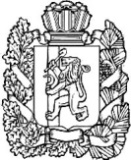 АДМИНИСТРАЦИЯ ПОСЕЛКА НИЖНИЙ ИНГАШНИЖНЕИНГАШСКОГО РАЙОНА КРАСНОЯРСКОГО КРАЯПОСТАНОВЛЕНИЕ26января 2022 г.                               пгт. Нижний Ингаш                                            № 23 	О внесении изменений в постановление от 25.07.2019 года № 138 Об утверждении реестра и схемы размещений мест (контейнерных площадок) накопления твердых коммунальных отходов на территории поселка                         Нижний Ингаш 	В соответствии с Федеральным законом  от 06.10.2003 N 131-ФЗ «Об общих принципах организации местного самоуправления в Российской Федерации», Федеральным законом от 24.06.1998 N 89-ФЗ «Об отходах производства и потребления», Постановлением Правительства РФ от 31.08.2018 N 1039 «Об утверждении Правил обустройства мест (площадок) накопления твердых коммунальных отходов и ведения их реестра», руководствуясь статьей 33.1. Устава муниципального образования поселок Нижний Ингаш, ПОСТАНОВЛЯЮ:    1. Внести изменения  в постановление Администрации поселка нижний ингаш от 25.07.2019  № 138 «Об утверждении реестра и схемы размещений мест (контейнерных площадок) накопления твердых коммунальных отходов на территории поселка                         Нижний Ингаш  (далее-Постановление) следующие изменения:приложение № 1 к Постановлению изложить в редакции согласно               приложению № 1 к данному постановлению.приложение № 2 к Постановлению изложить в редакции согласно                  приложению № 2 к данному постановлению.     2. Контроль за исполнением постановления возложить на заместителя Главы Глазкова В.А.    3. Постановление вступает в силу в день, следующий за днем его                      официального опубликования.    4. Постановление вступает в силу с момента опубликования в периодическом  печатном средстве массовой информации «Вестник муниципального образования поселок Нижний Ингаш».   5. Контроль  за исполнением настоящего постановления оставляю за собой.Глава поселка                                                                                              Б.И. ГузейПриложение №1 к постановлению Администрации поселка                                                                                                                                                                                                                                от 26.01.2022 года  № 23ПРЕДПОЛОГАЕМЫЙ РЕЕСТР РАЗМЕЩЕНИЯ МЕСТ   (КОНТЬЕЙНЕРНЫХ ПЛОЩАДОК) НАКОПЛЕНИЯ ТВЕРДЫХ КОММУНАЛЬНЫХ ОТХОДОВ НА ТЕРРИТОРИИ ПОСЕЛКА НИЖНИЙ ИНГАШПриложение № 2 к постановлению Администрации поселка                                                                                                                                                                                                                                                                                                                                                                                                                                                             от 26. 01.2022 года  № 23СХЕМА ПРЕДПОЛОГАЕМЫХРАЗМЕЩЕНИЯ МЕСТ (КОНТЕЙНЕРНЫХ ПЛОЩАДОК) НАКОПЛЕНИЯ ТВЕРДЫХ КОММУНАЛЬНЫХ ОТХОДОВ НА ТЕРРИТОРИИ ПОСЕЛКА НИЖНИЙ ИНГАШСхема площадок№1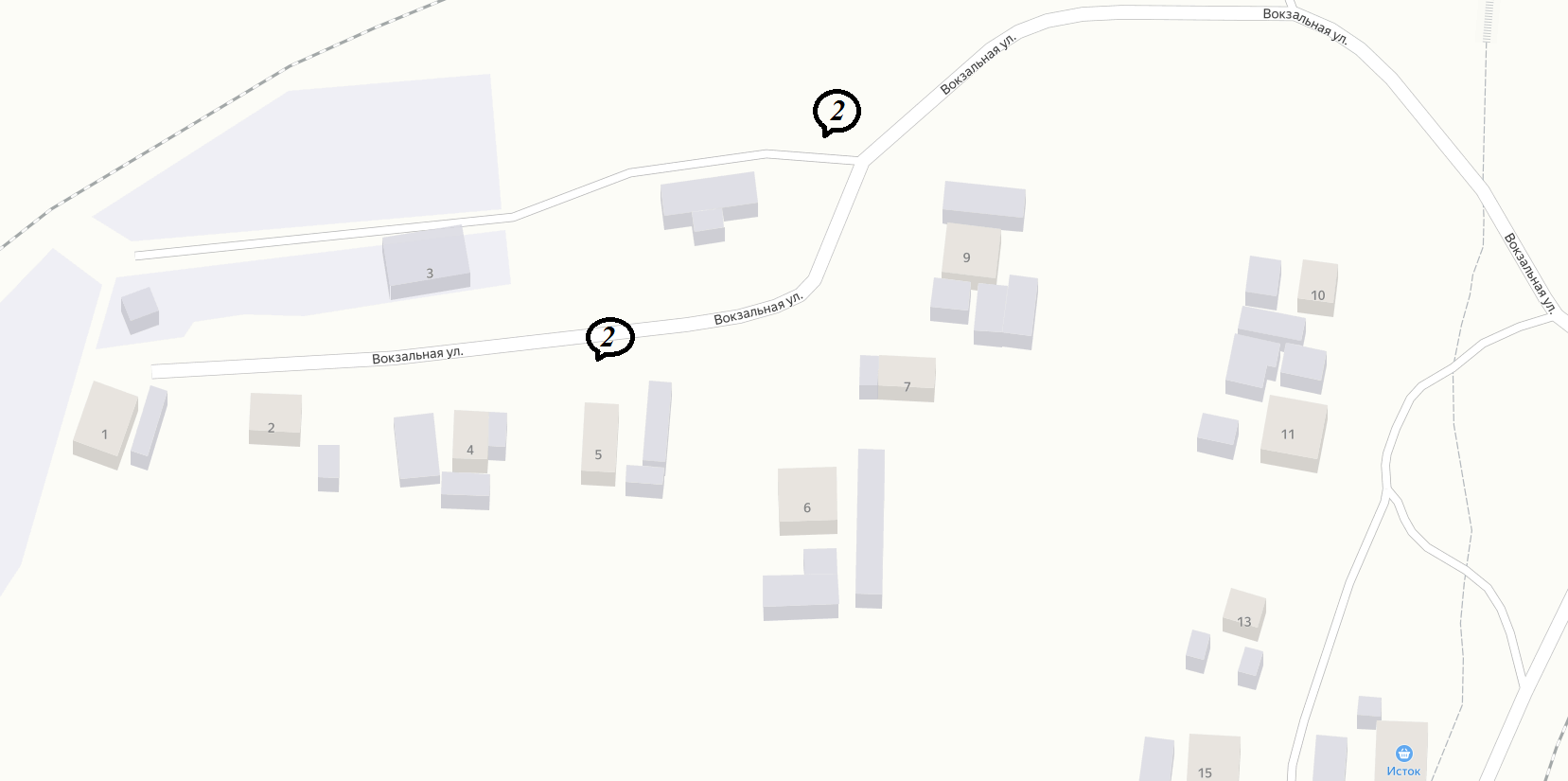 №2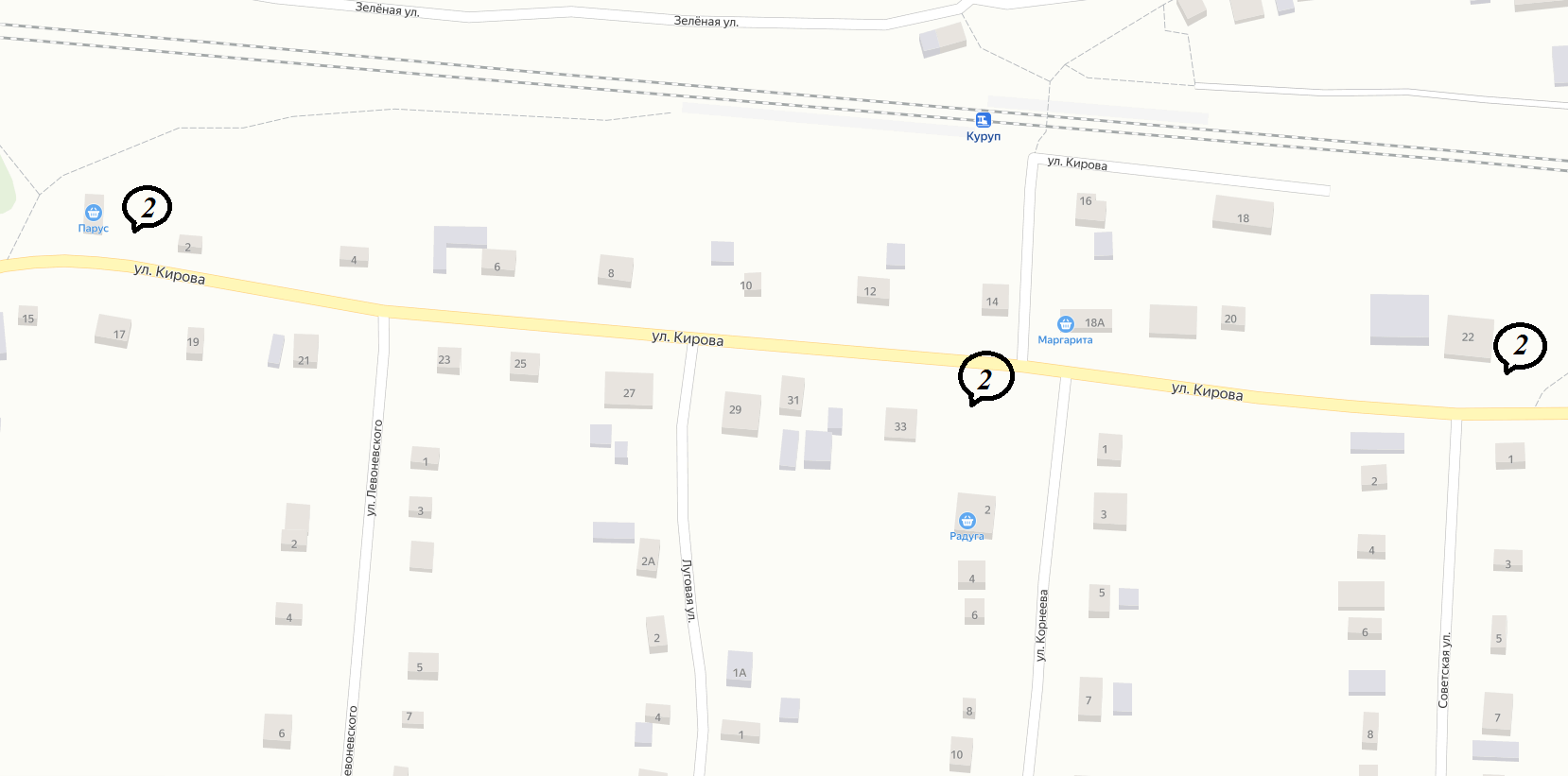 №3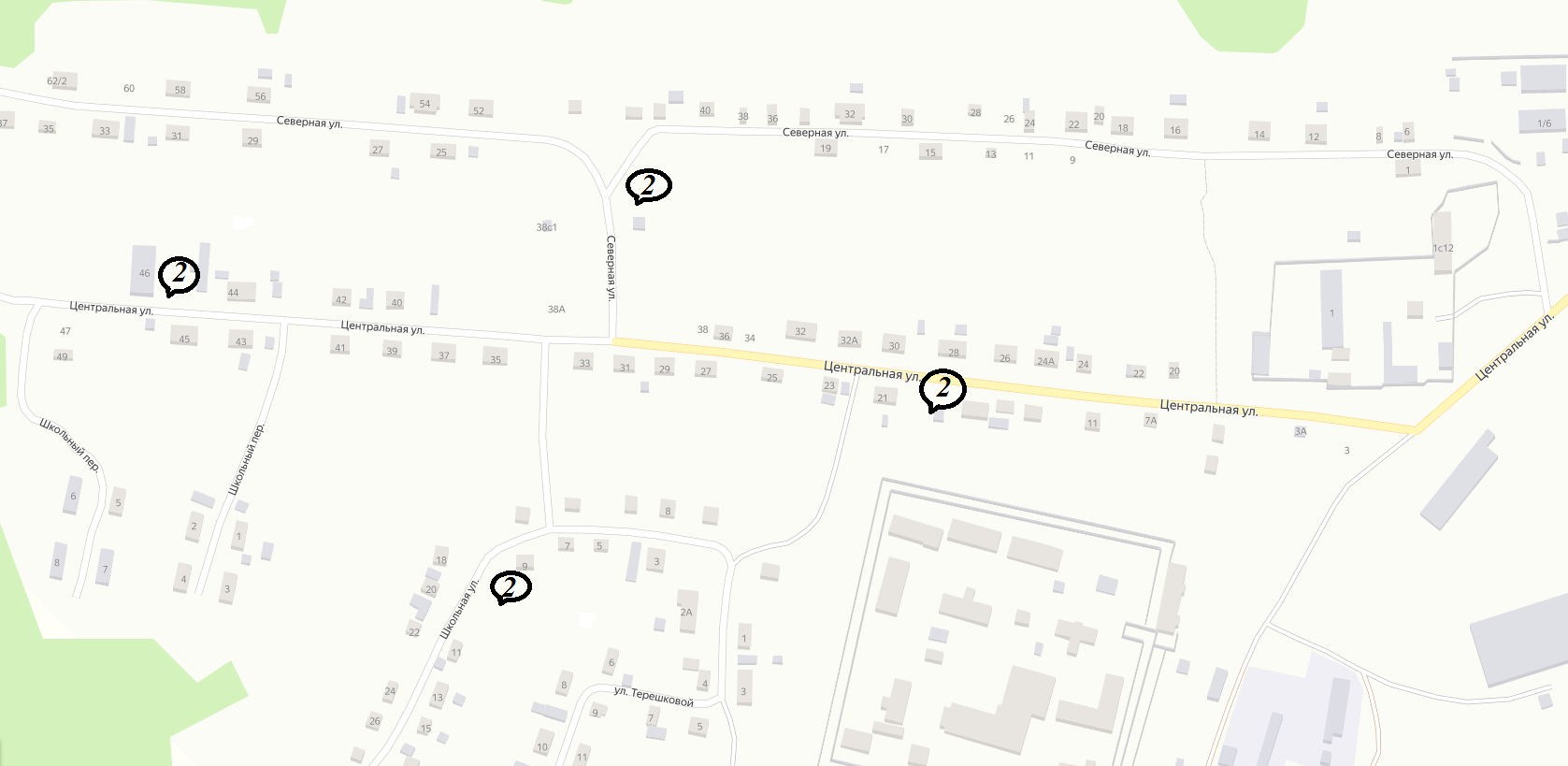 №4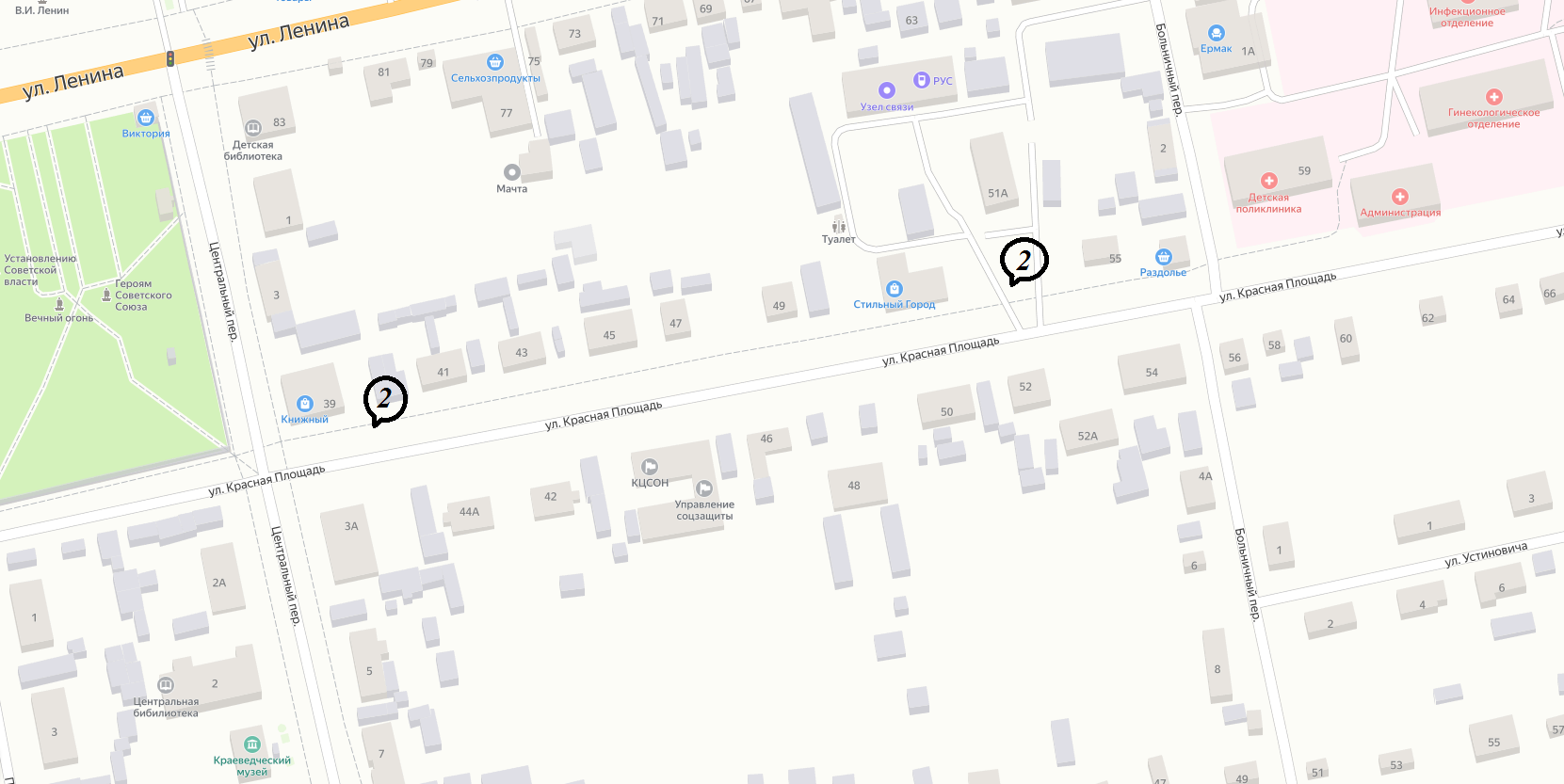 №5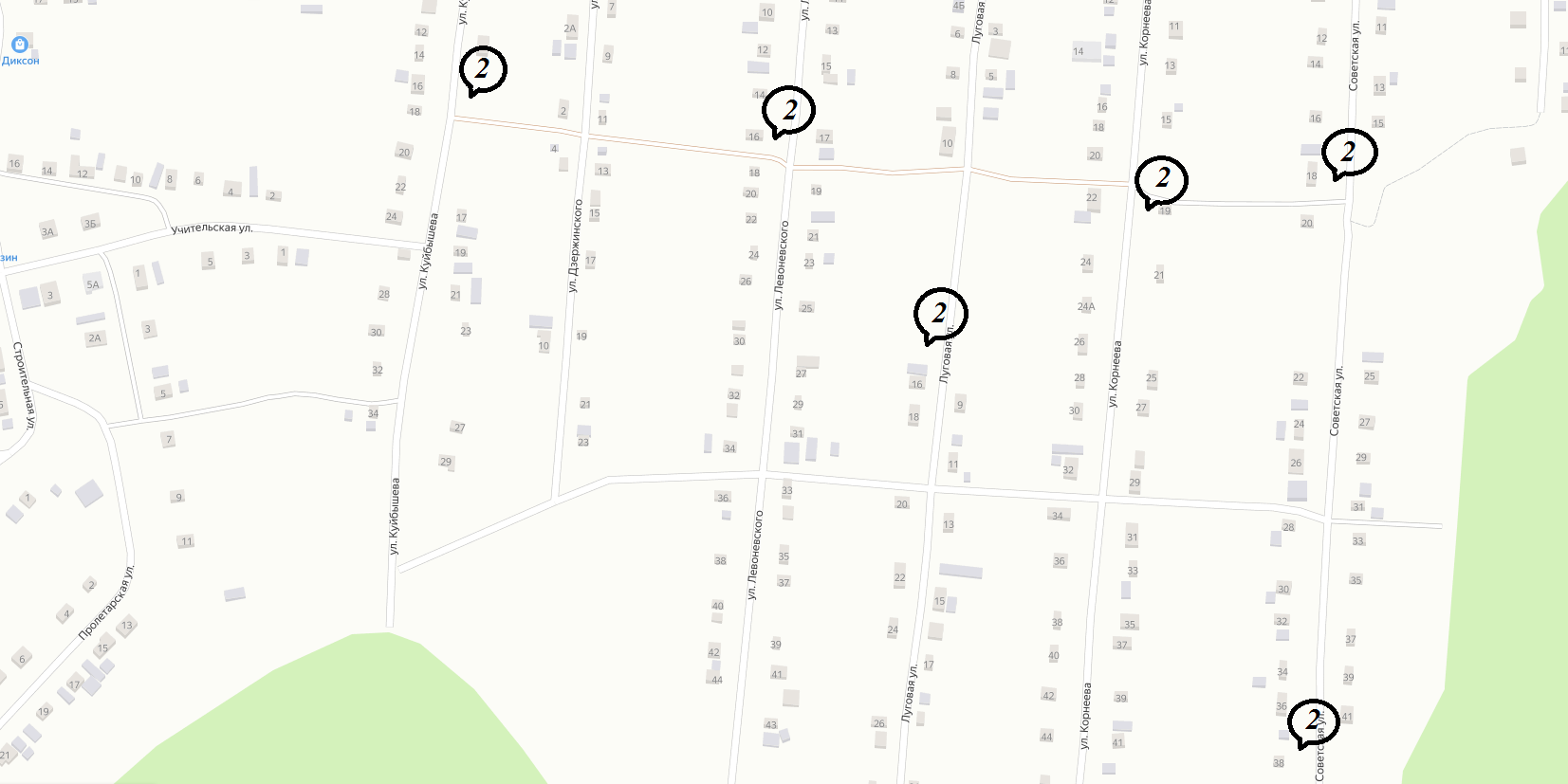 №6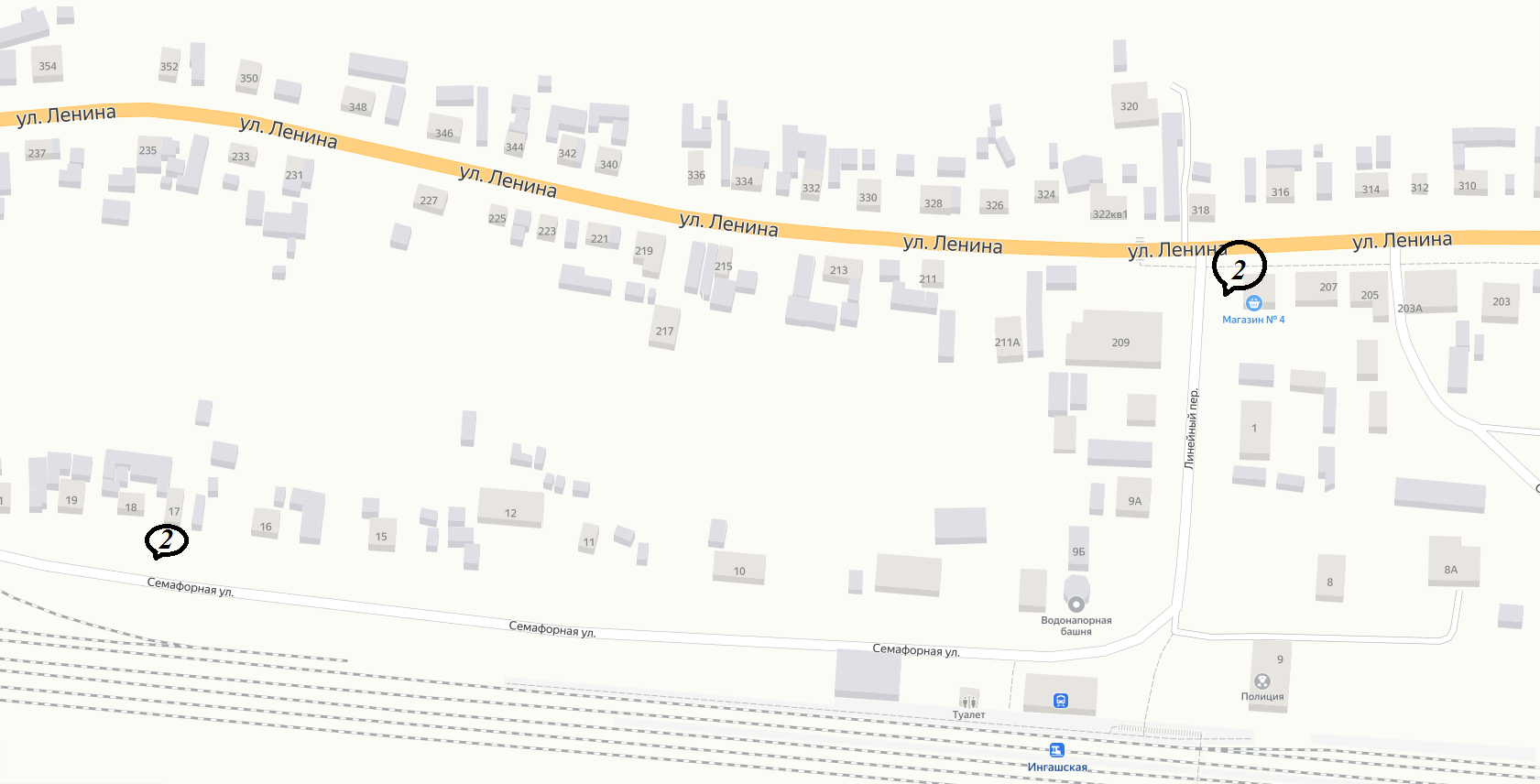 №7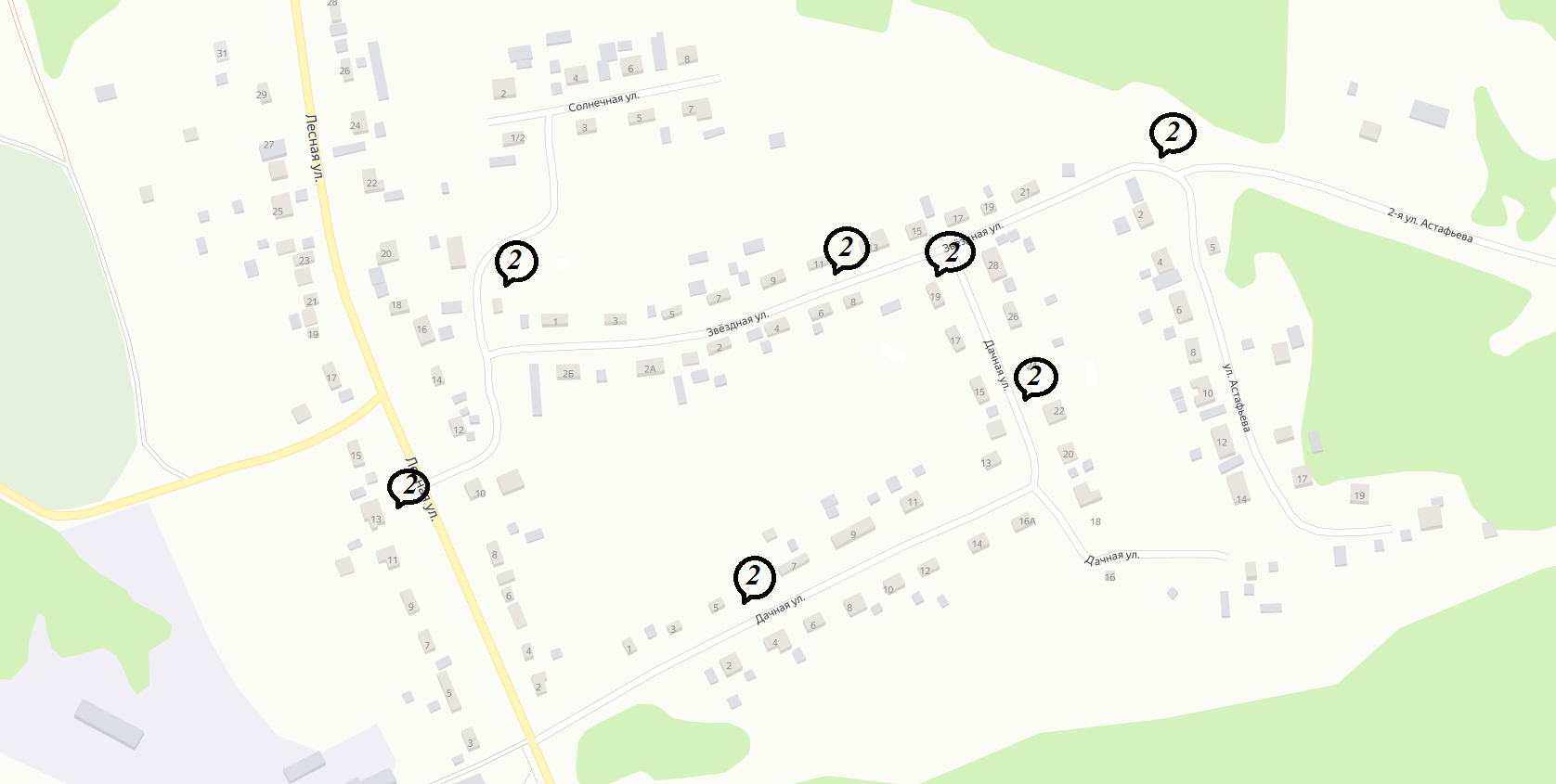 №8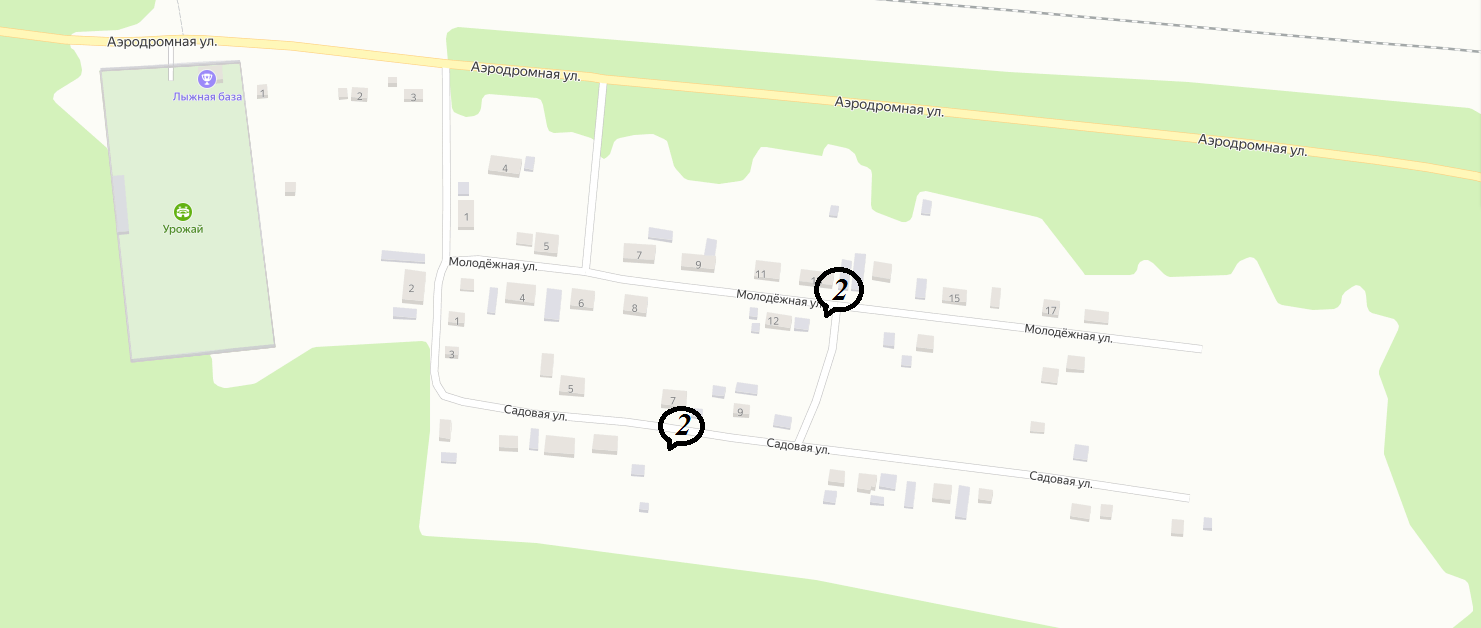 №9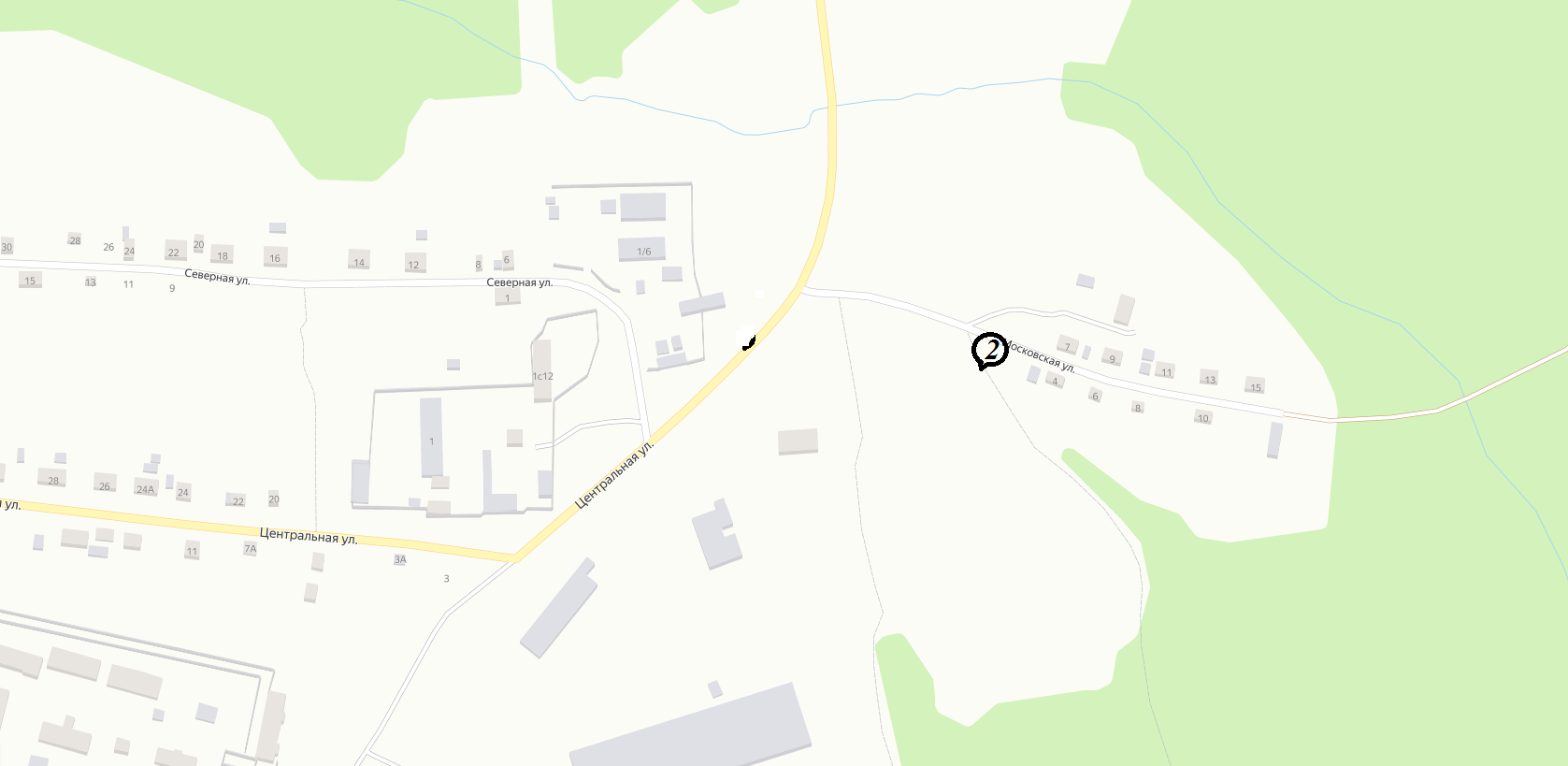 №10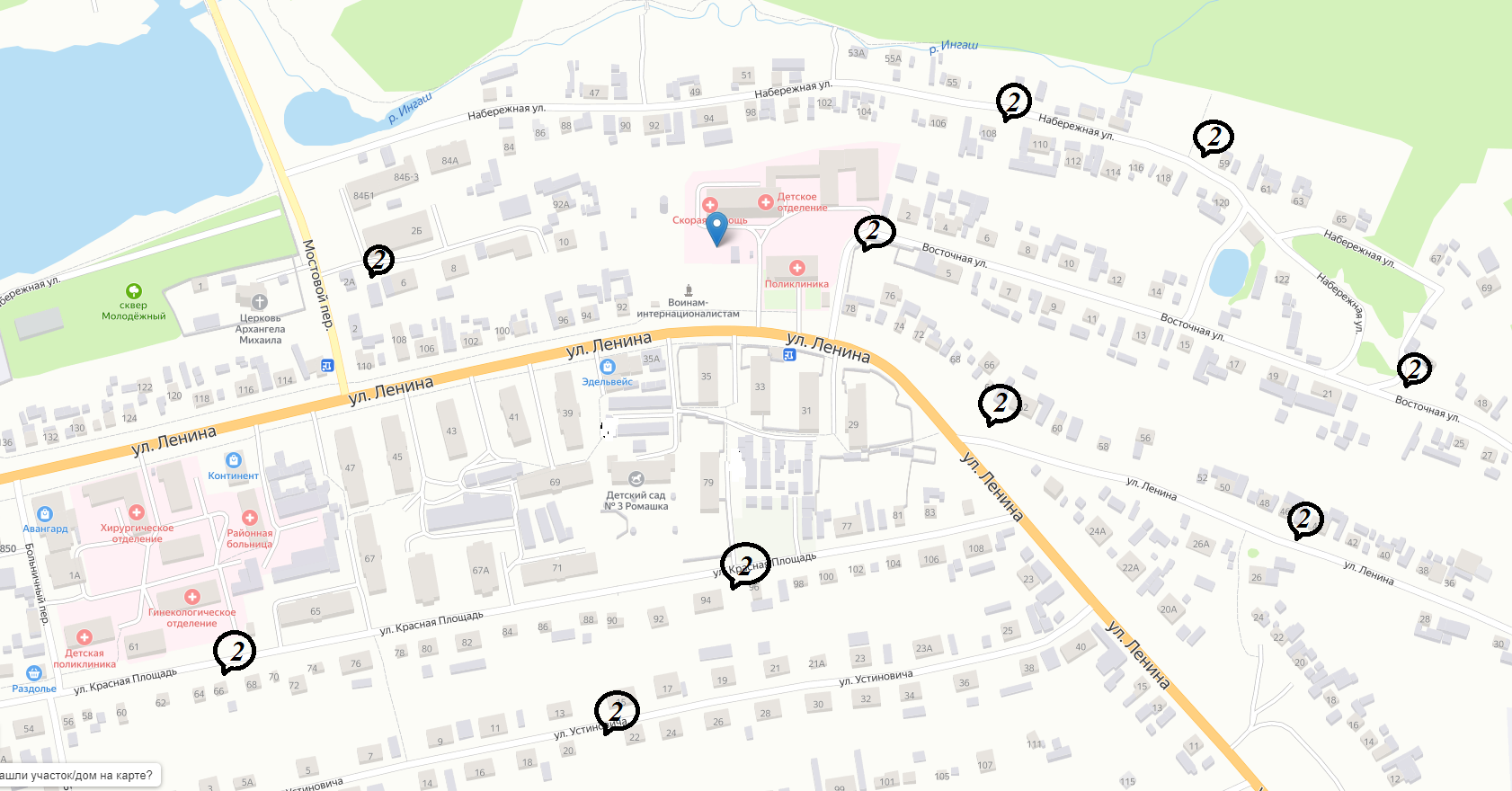 №11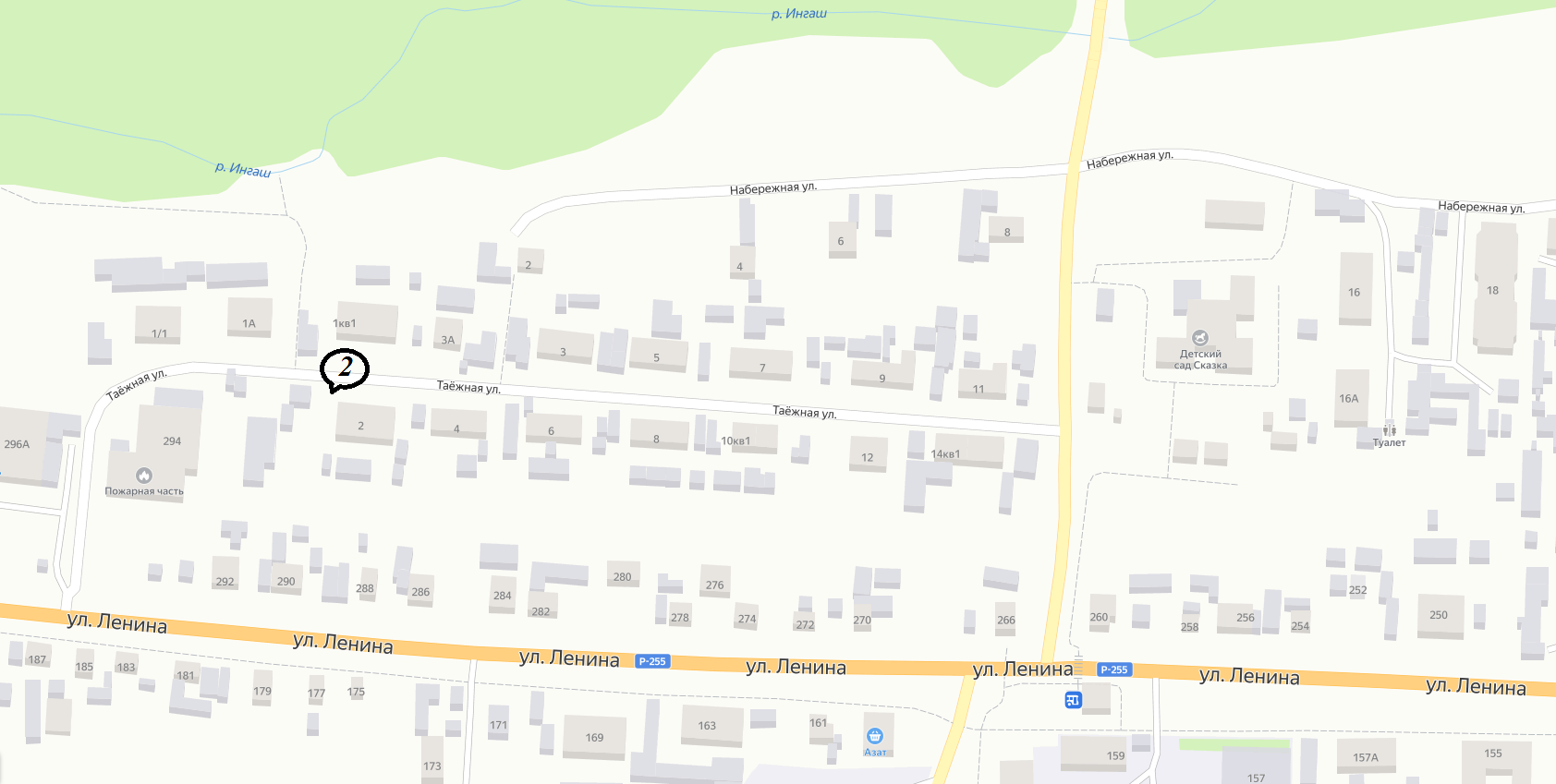 №12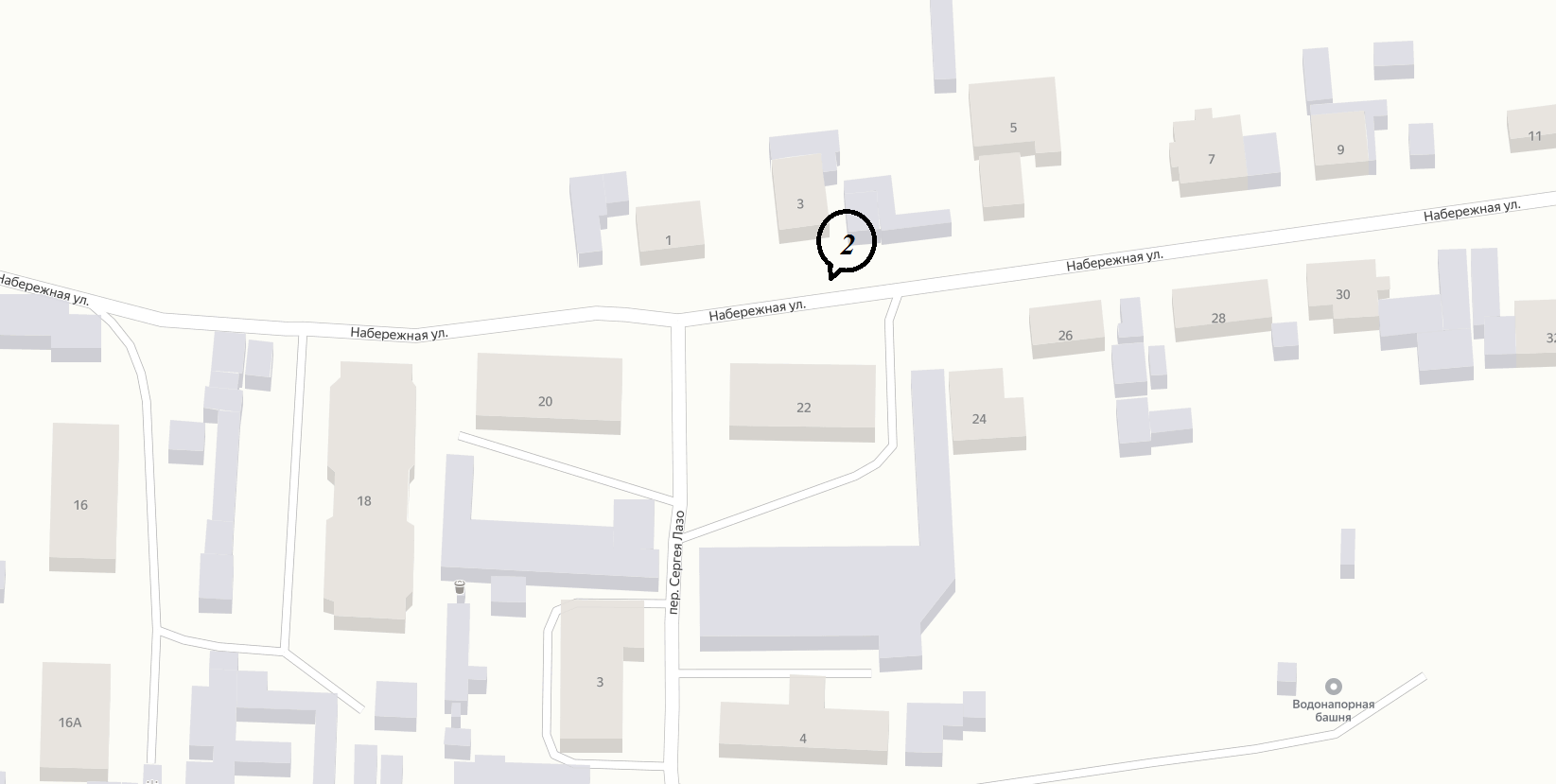 №13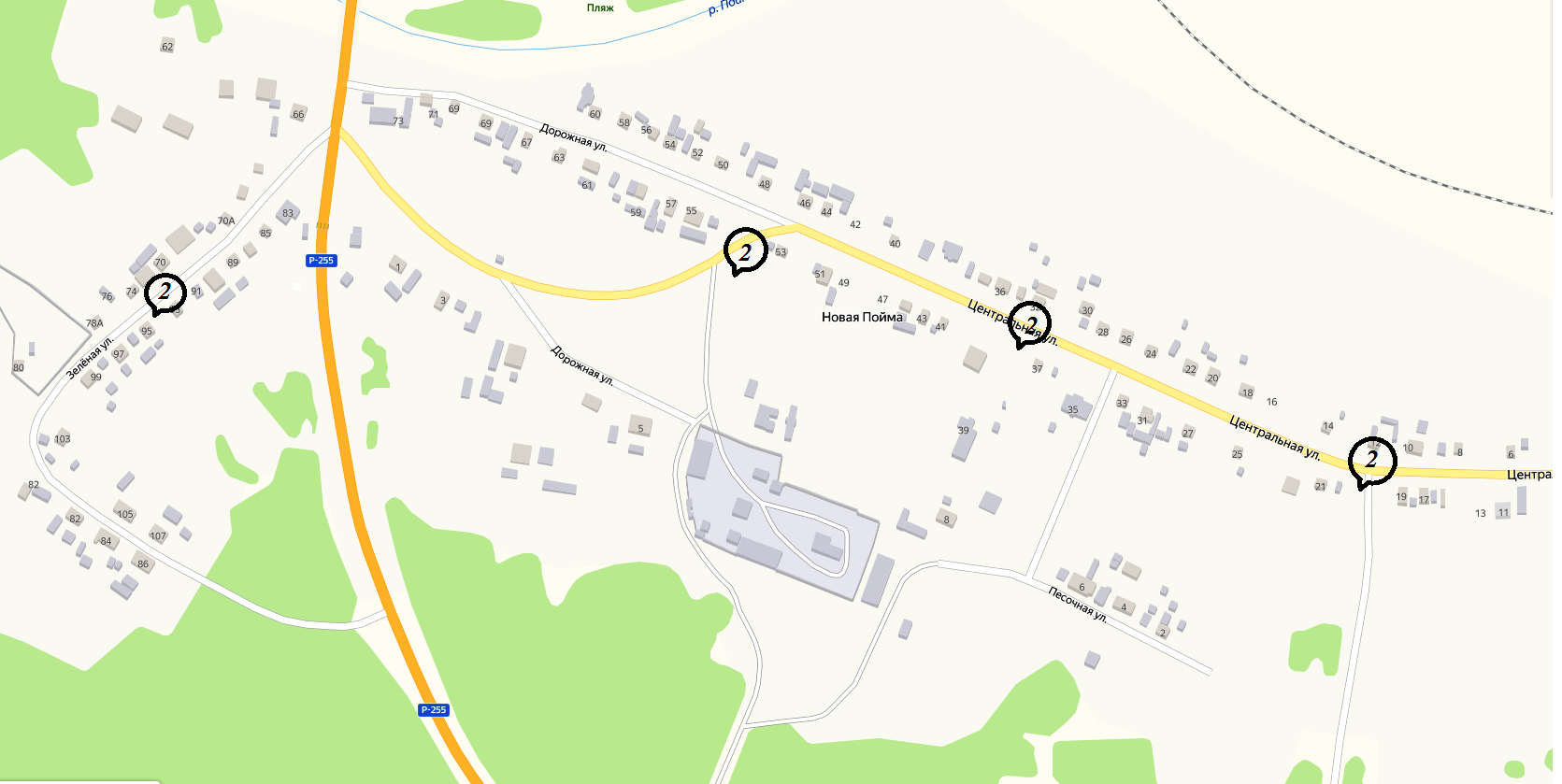 №14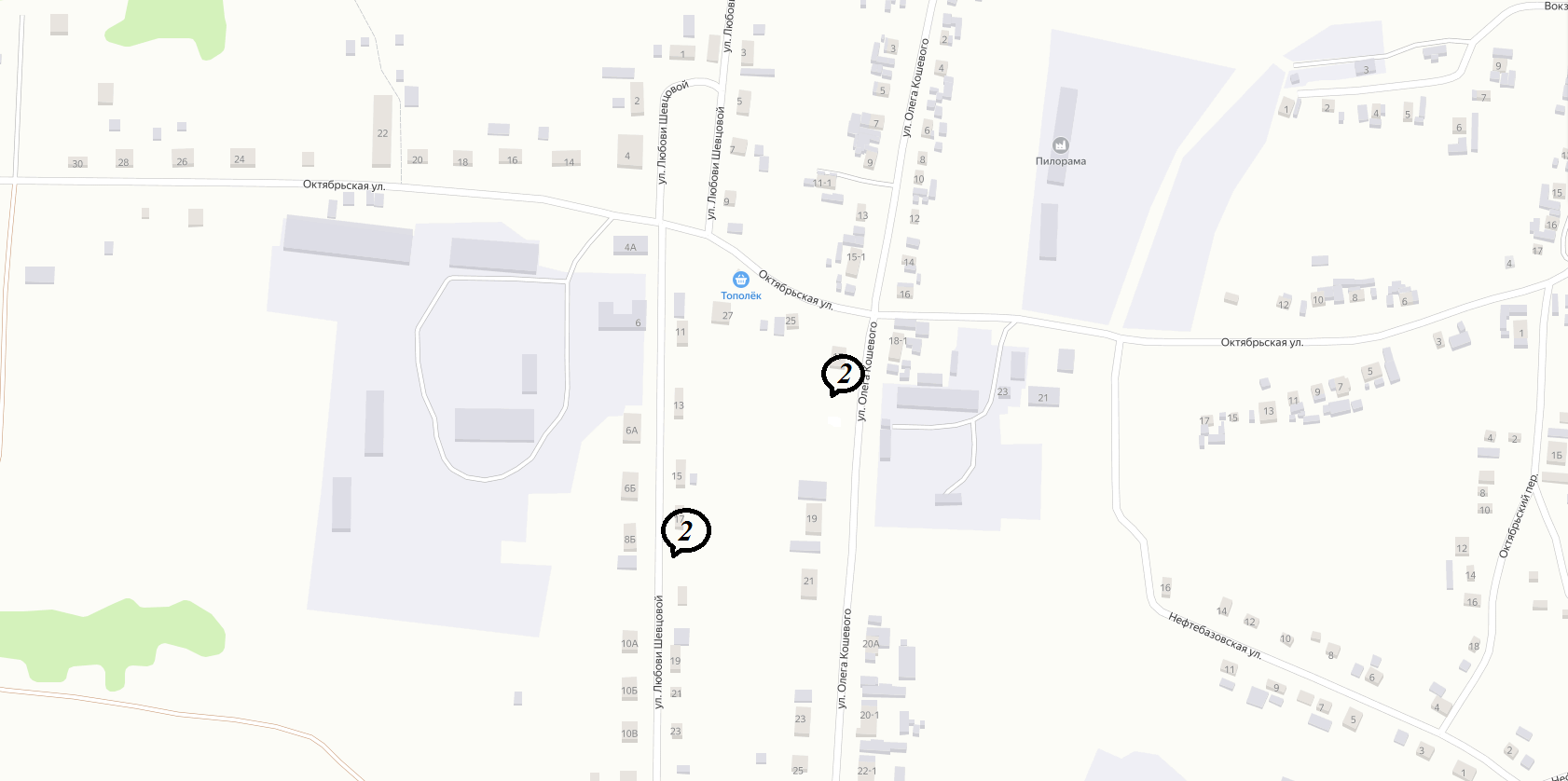 №15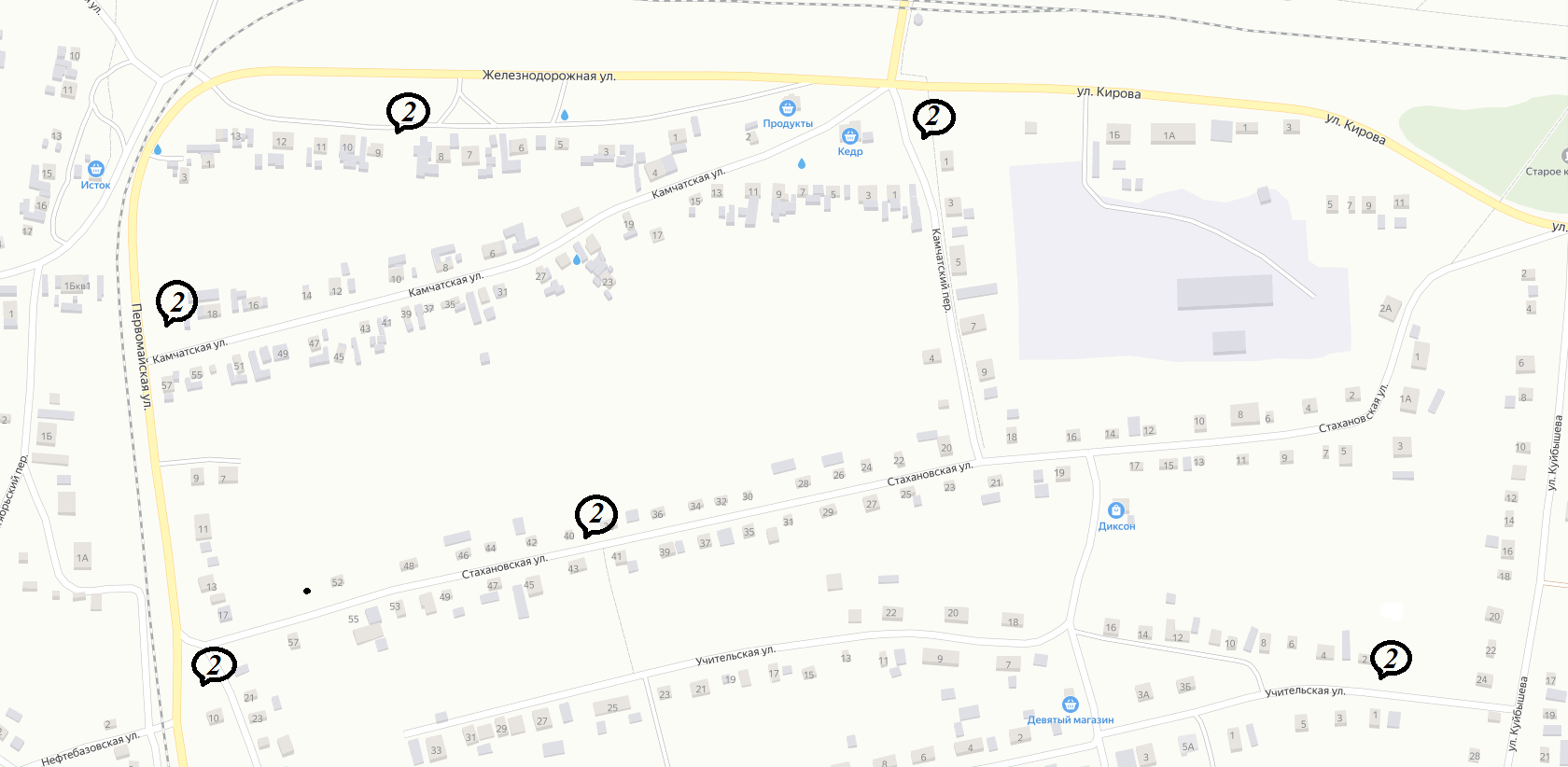 №16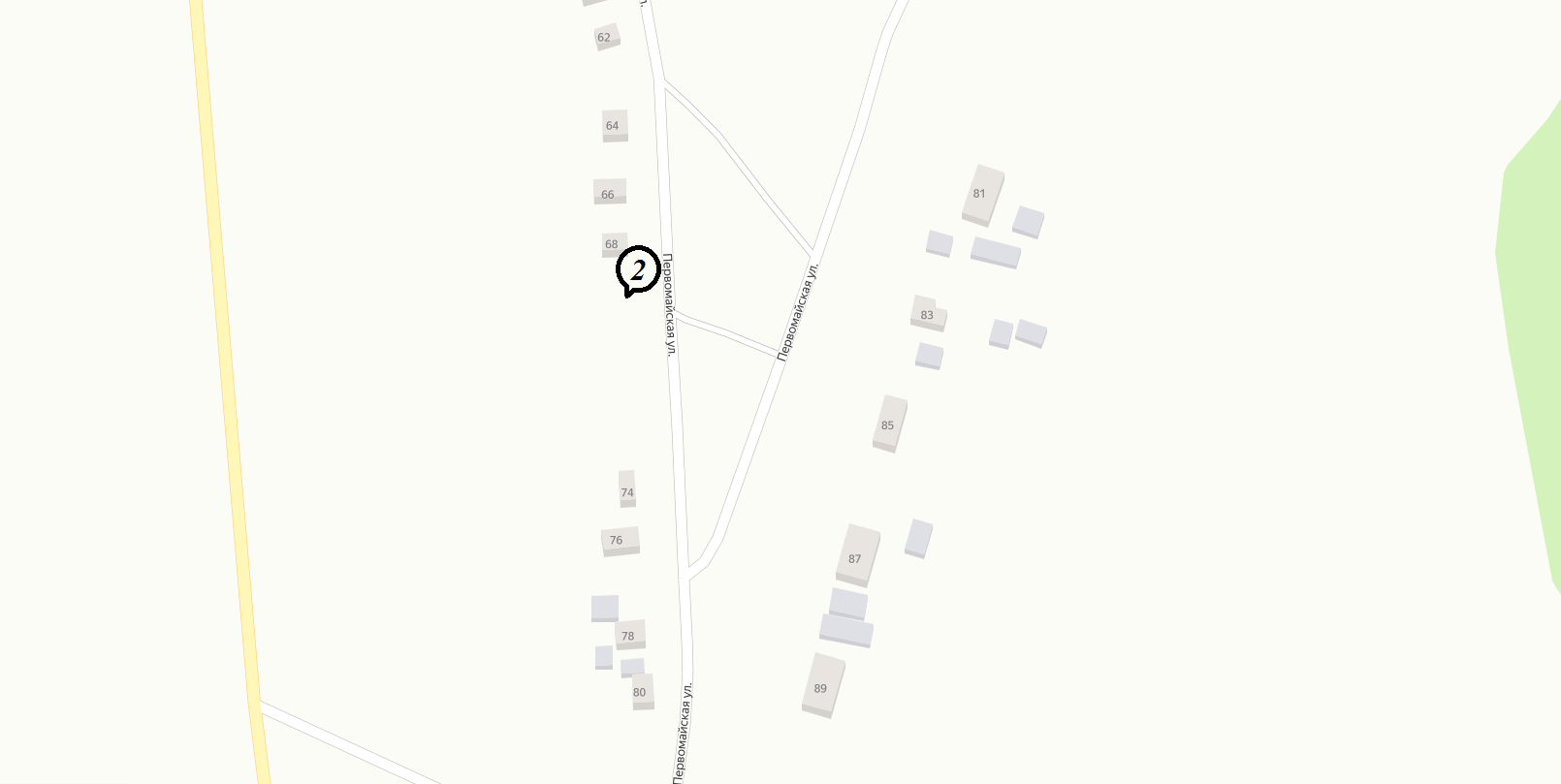 №17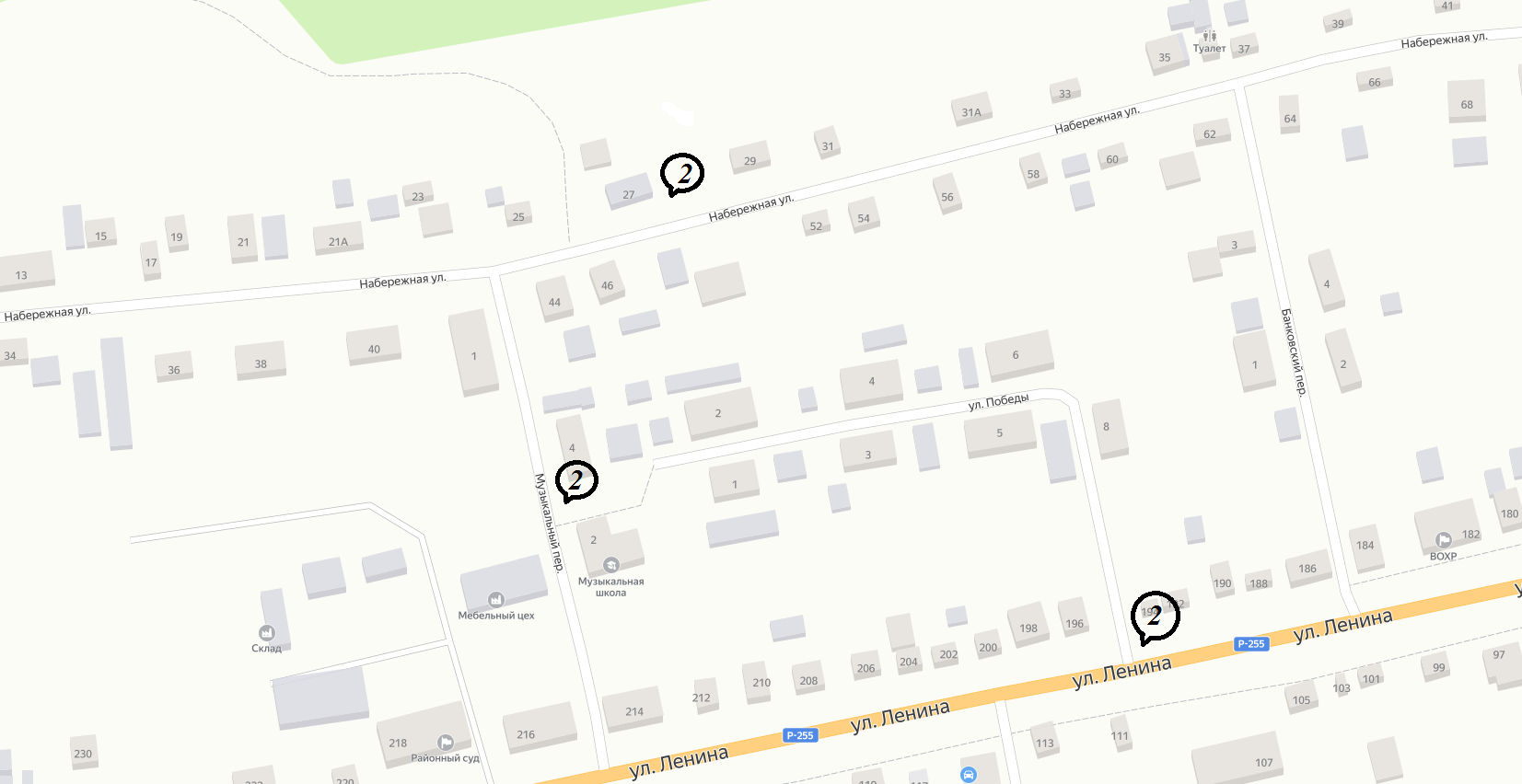 №18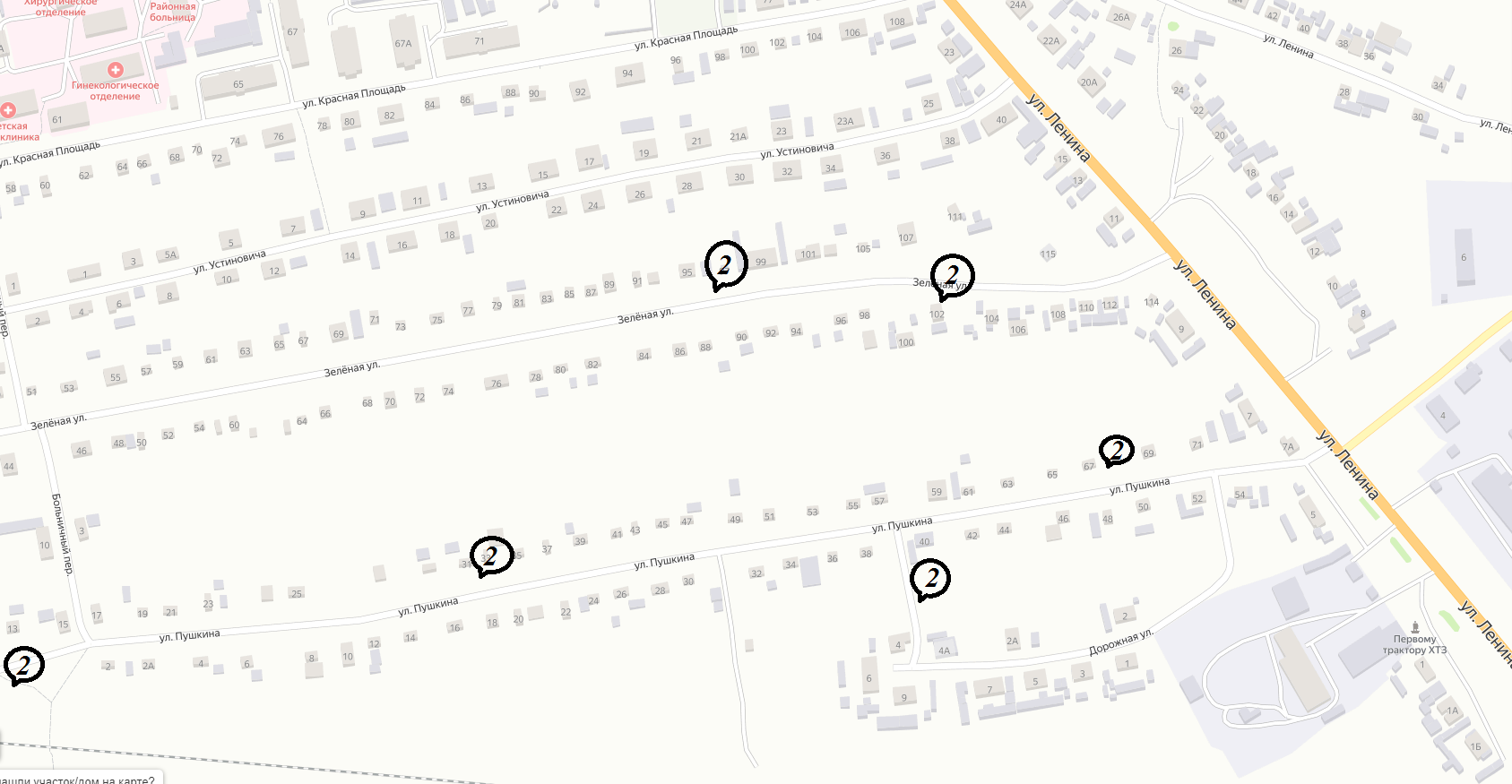 №19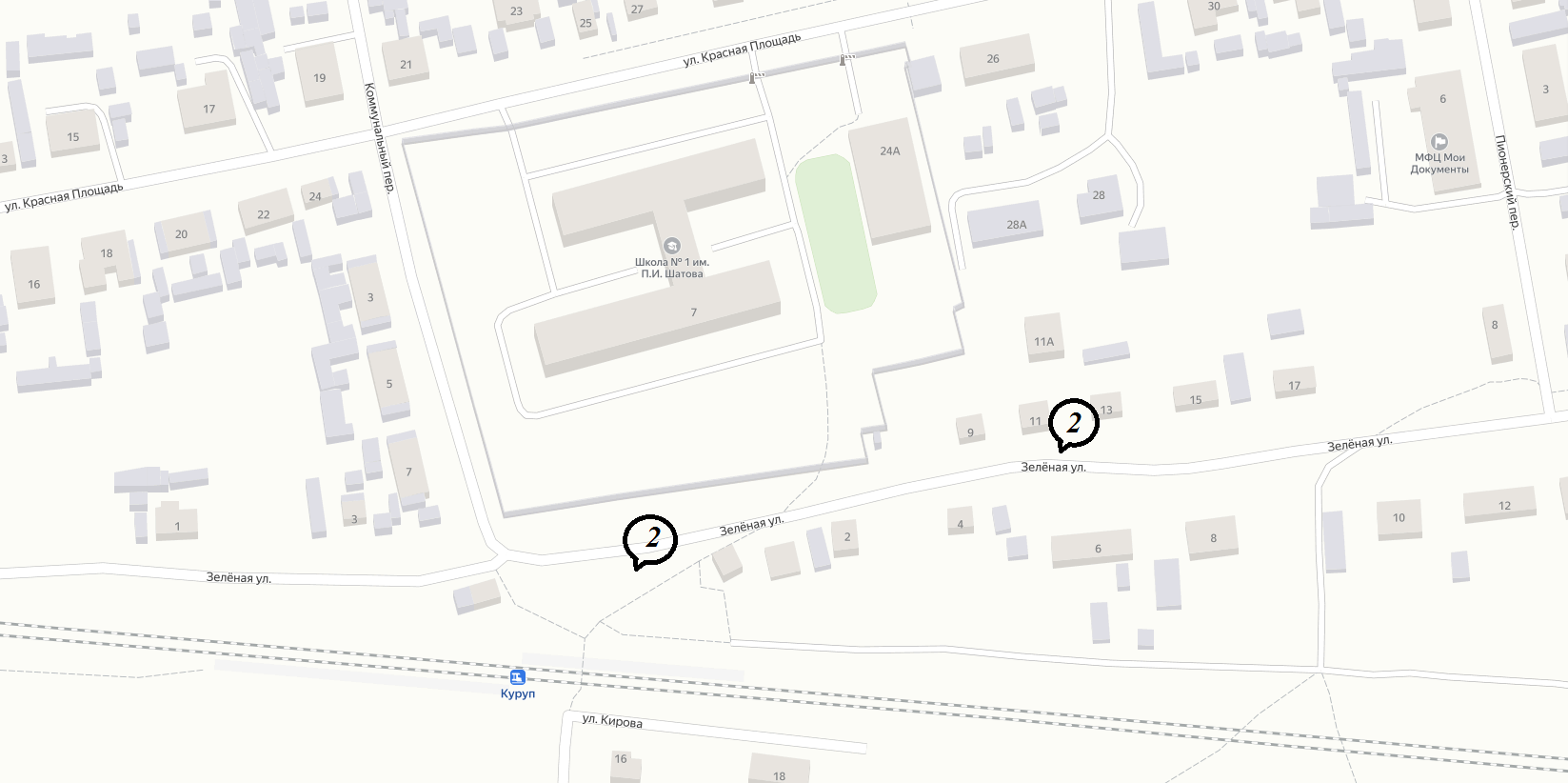 №20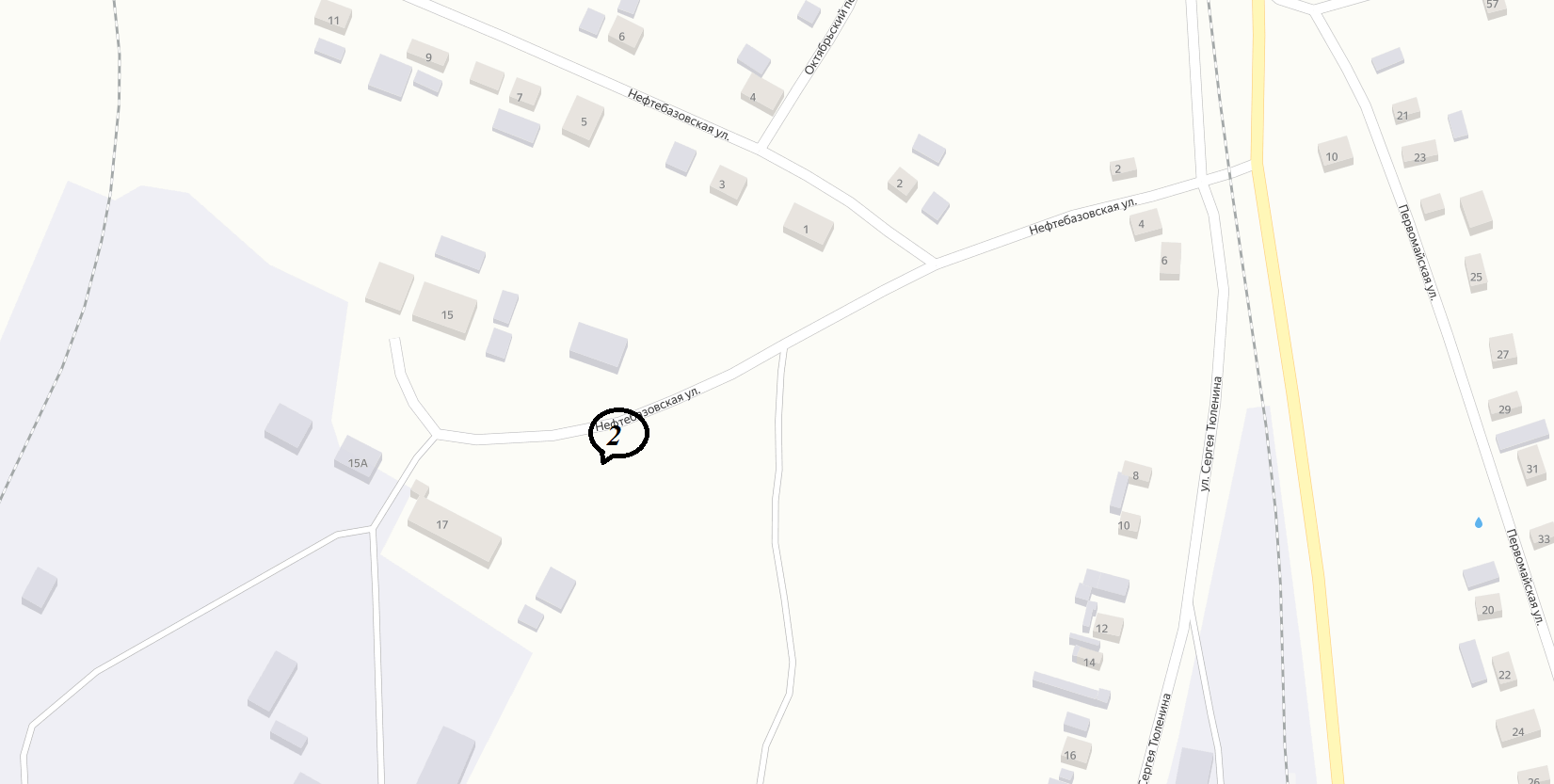 №21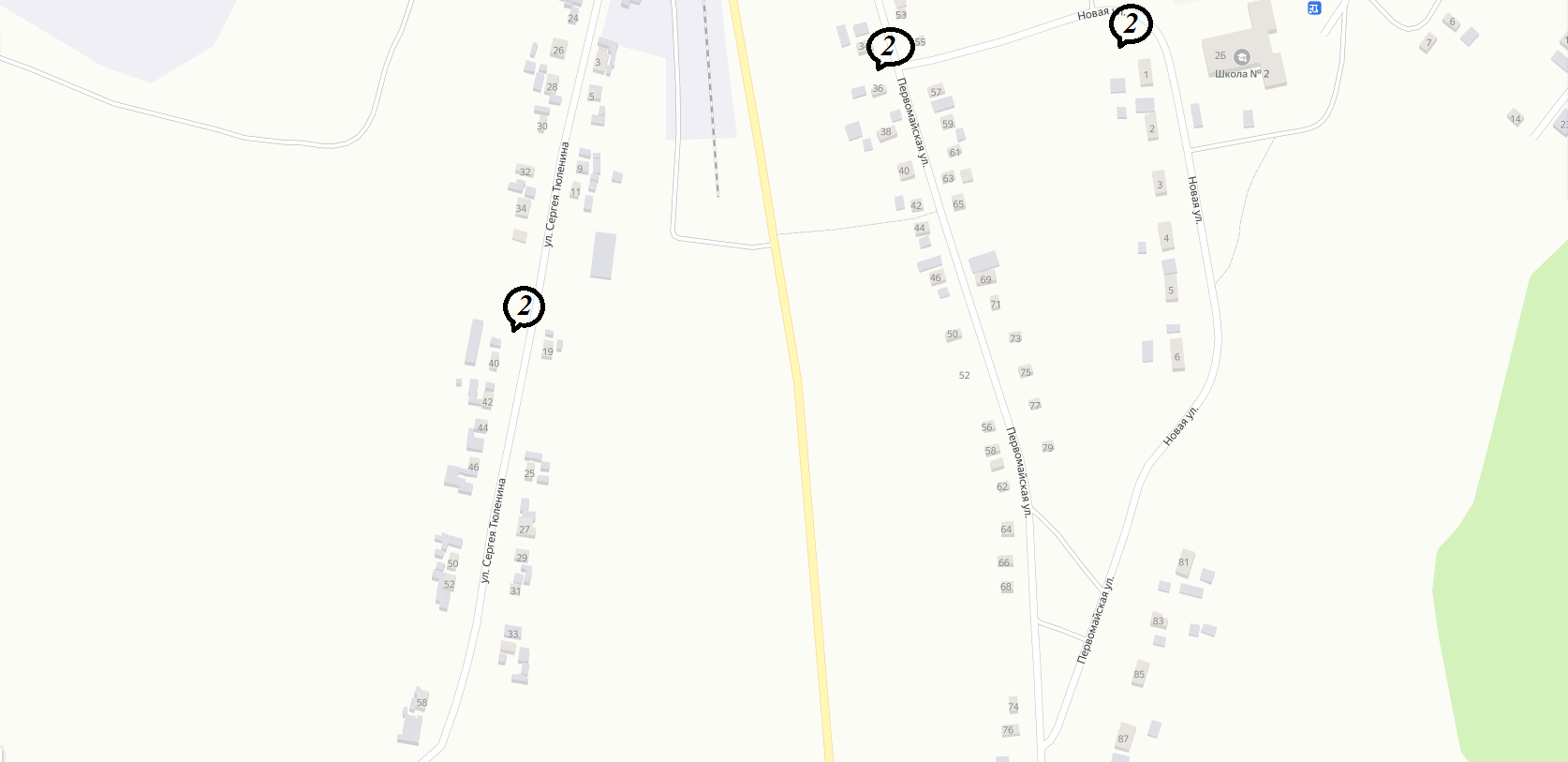 №22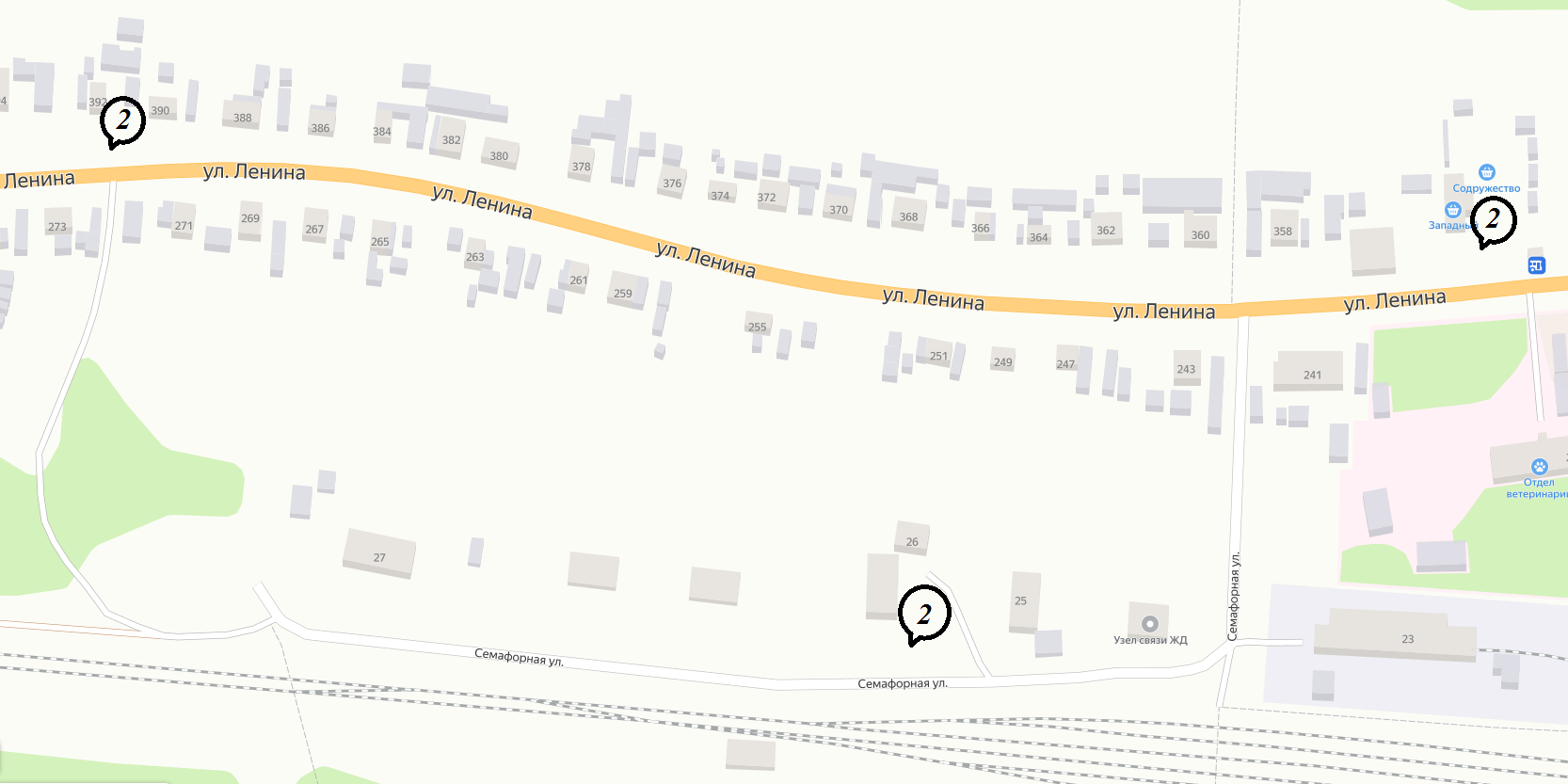 №23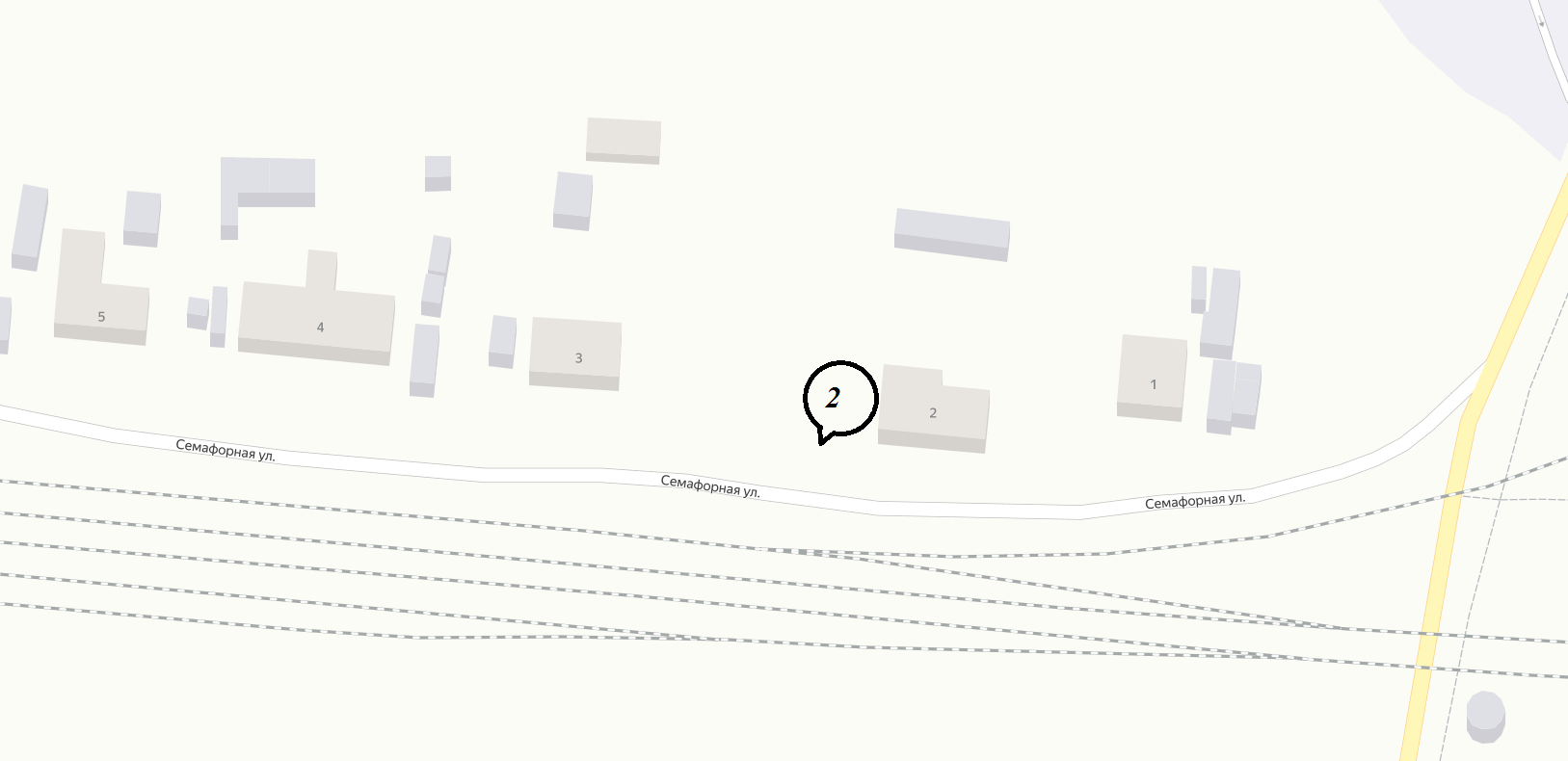 №24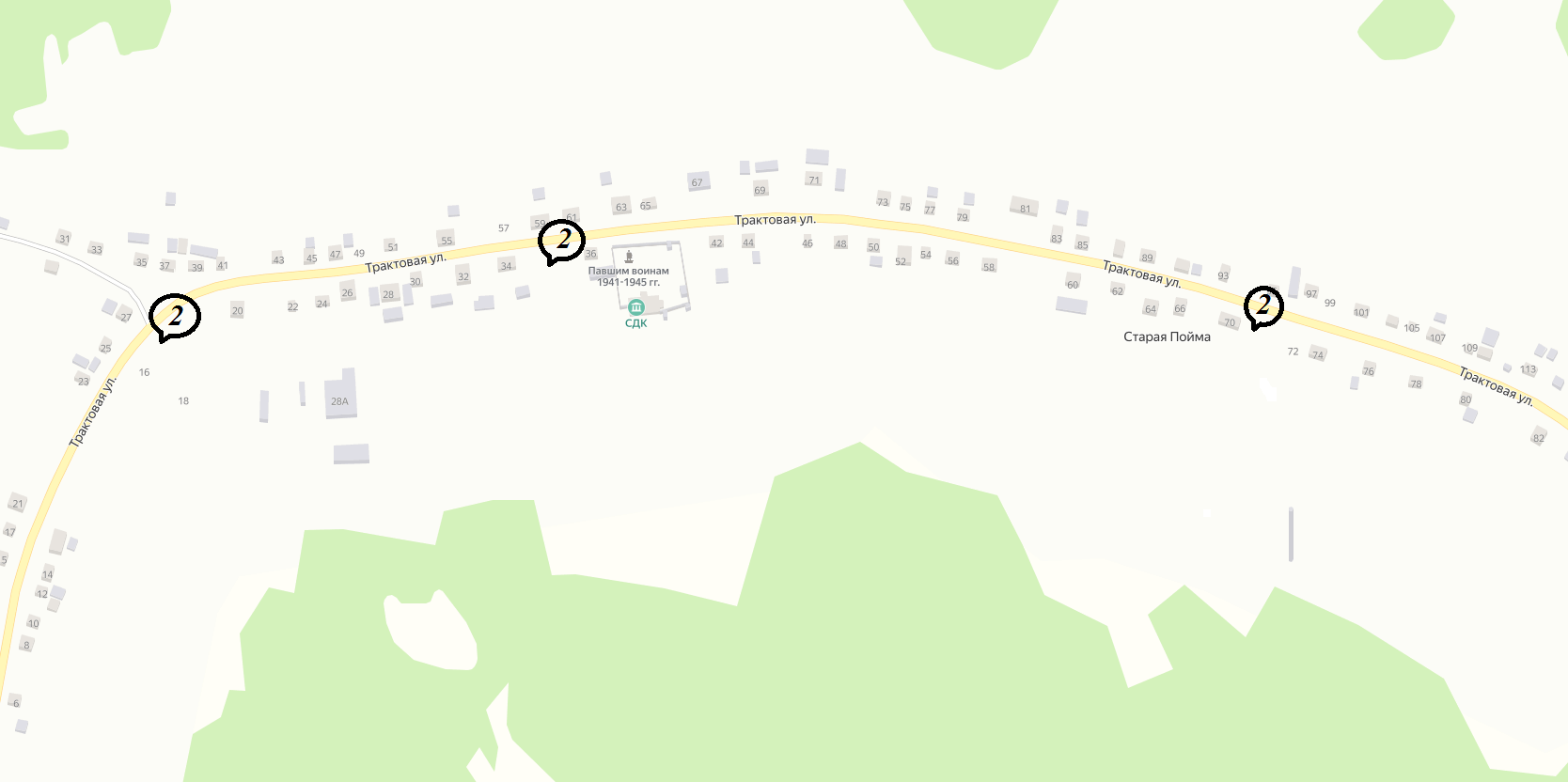 №25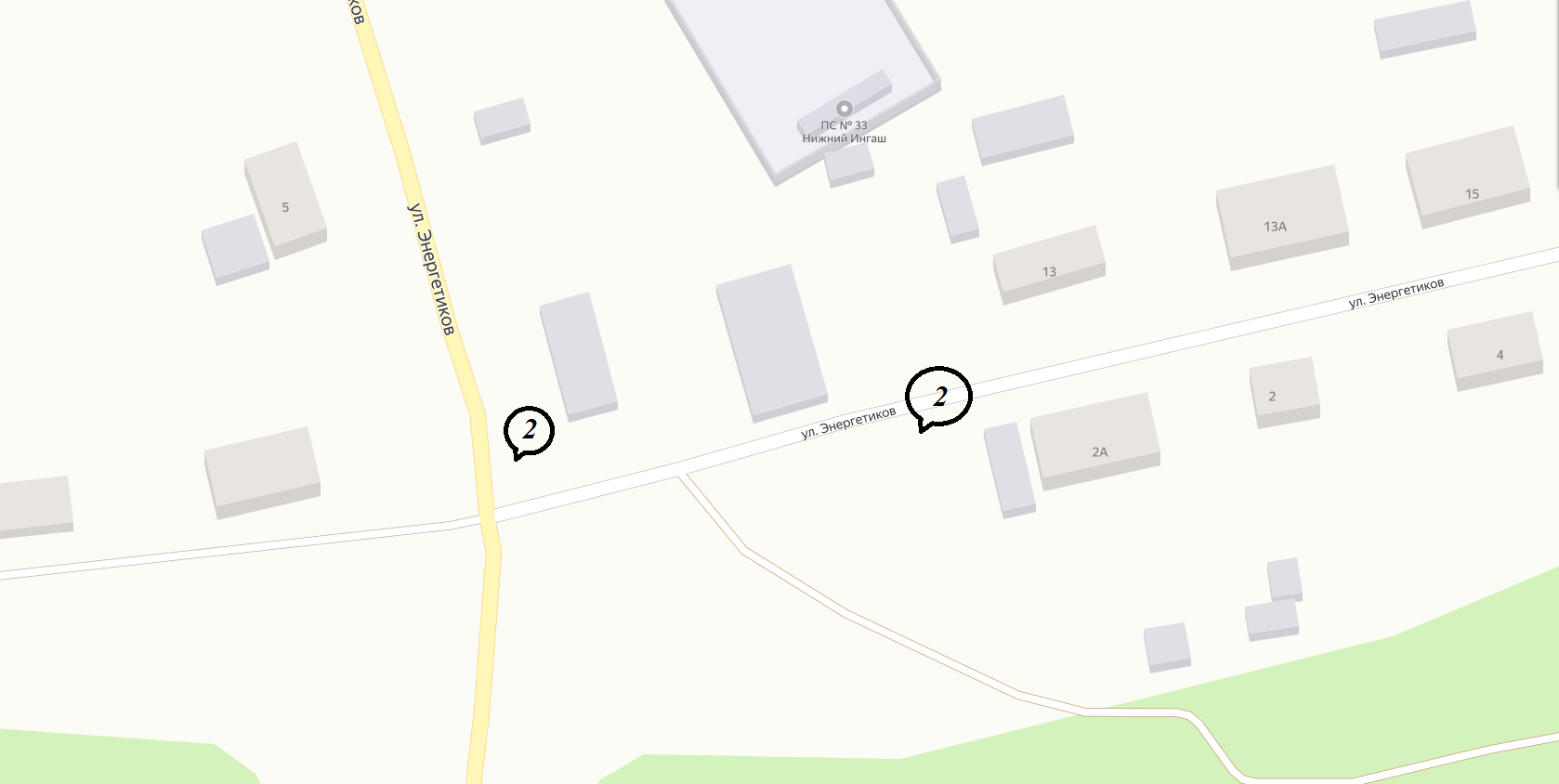 №26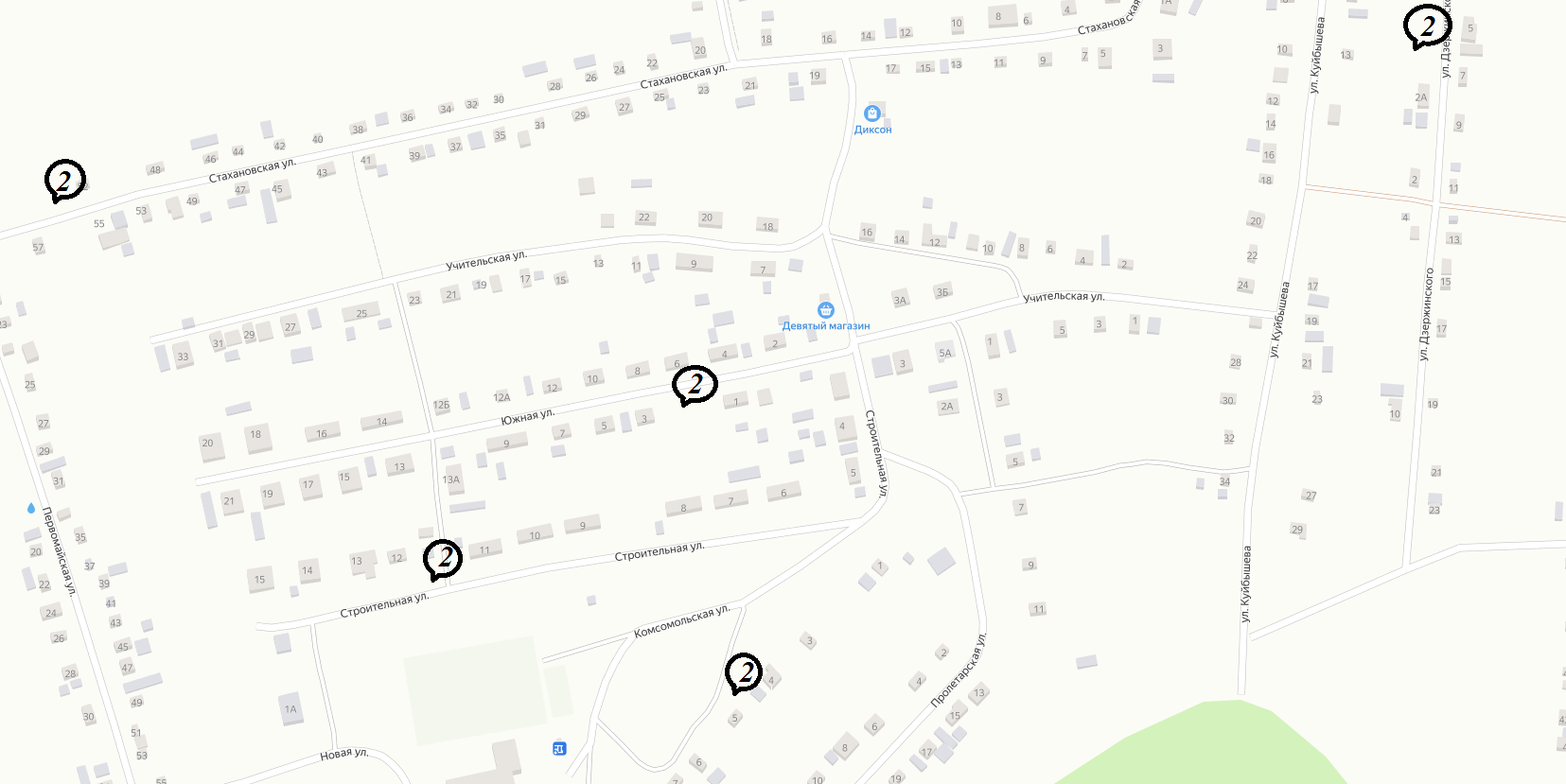 № п/пТехнические характеристики мест (площадок) накопления ТКОТехнические характеристики мест (площадок) накопления ТКОДанные о собственниках мест (площадок) накопленияДанные о собственниках мест (площадок) накопления№ п/пАдрес1Пер. Мостовой, 6Покрытие – щебень шлаковый; площадь площадки – 10 кв.м; контейнеров – 2 шт., объем – 1,1 куб. мПокрытие – щебень шлаковый; площадь площадки – 10 кв.м; контейнеров – 2 шт., объем – 1,1 куб. мАдминистрация поселка Нижний Ингаш, ОГРН 1022400758555, Адрес: 663850, Россия, Красноярский край, Нижнеингашский район, пгт. Нижний Ингаш, ул. Ленина, 1602Ул. Лесная, 13Покрытие – щебень шлаковый; площадь площадки – 10 кв.м; контейнеров – 2 шт., объем – 1,1 куб. мПокрытие – щебень шлаковый; площадь площадки – 10 кв.м; контейнеров – 2 шт., объем – 1,1 куб. мАдминистрация поселка Нижний Ингаш, ОГРН 1022400758555, Адрес: 663850, Россия, Красноярский край, Нижнеингашский район, пгт. Нижний Ингаш, ул. Ленина, 1603Ул. Солнечная, на въезде на улицу Покрытие – щебень шлаковый; площадь площадки – 10 кв.м; контейнеров – 2 шт., объем – 1,1 куб. мПокрытие – щебень шлаковый; площадь площадки – 10 кв.м; контейнеров – 2 шт., объем – 1,1 куб. мАдминистрация поселка Нижний Ингаш, ОГРН 1022400758555, Адрес: 663850, Россия, Красноярский край, Нижнеингашский район, пгт. Нижний Ингаш, ул. Ленина, 1604Ул. Звездная, 11Покрытие – щебень шлаковый; площадь площадки – 10 кв.м; контейнеров – 2 шт., объем – 1,1 куб. мПокрытие – щебень шлаковый; площадь площадки – 10 кв.м; контейнеров – 2 шт., объем – 1,1 куб. мАдминистрация поселка Нижний Ингаш, ОГРН 1022400758555, Адрес: 663850, Россия, Красноярский край, Нижнеингашский район, пгт. Нижний Ингаш, ул. Ленина, 1605Ул. Астафьева, 2Покрытие – щебень шлаковый; площадь площадки – 10 кв.м; контейнеров – 2 шт., объем – 1,1 куб. мПокрытие – щебень шлаковый; площадь площадки – 10 кв.м; контейнеров – 2 шт., объем – 1,1 куб. мАдминистрация поселка Нижний Ингаш, ОГРН 1022400758555, Адрес: 663850, Россия, Красноярский край, Нижнеингашский район, пгт. Нижний Ингаш, ул. Ленина, 1606Ул. Дачная, 19Покрытие – щебень шлаковый; площадь площадки – 10 кв.м; контейнеров – 2 шт., объем – 1,1 куб. мПокрытие – щебень шлаковый; площадь площадки – 10 кв.м; контейнеров – 2 шт., объем – 1,1 куб. мАдминистрация поселка Нижний Ингаш, ОГРН 1022400758555, Адрес: 663850, Россия, Красноярский край, Нижнеингашский район, пгт. Нижний Ингаш, ул. Ленина, 1607Ул. Дачная, 22Покрытие – щебень шлаковый; площадь площадки – 10 кв.м; контейнеров – 2 шт., объем – 1,1 куб. мПокрытие – щебень шлаковый; площадь площадки – 10 кв.м; контейнеров – 2 шт., объем – 1,1 куб. мАдминистрация поселка Нижний Ингаш, ОГРН 1022400758555, Адрес: 663850, Россия, Красноярский край, Нижнеингашский район, пгт. Нижний Ингаш, ул. Ленина, 1608Ул. Дачная, 5Покрытие – щебень шлаковый; площадь площадки – 10 кв.м; контейнеров – 2 шт., объем – 1,1 куб. мПокрытие – щебень шлаковый; площадь площадки – 10 кв.м; контейнеров – 2 шт., объем – 1,1 куб. мАдминистрация поселка Нижний Ингаш, ОГРН 1022400758555, Адрес: 663850, Россия, Красноярский край, Нижнеингашский район, пгт. Нижний Ингаш, ул. Ленина, 1609Ул. Набережная, 108Покрытие – щебень шлаковый; площадь площадки – 10 кв.м; контейнеров – 2 шт., объем – 1,1 куб. мПокрытие – щебень шлаковый; площадь площадки – 10 кв.м; контейнеров – 2 шт., объем – 1,1 куб. мАдминистрация поселка Нижний Ингаш, ОГРН 1022400758555, Адрес: 663850, Россия, Красноярский край, Нижнеингашский район, пгт. Нижний Ингаш, ул. Ленина, 16010Ул. Набережная, 59Покрытие – щебень шлаковый; площадь площадки – 10 кв.м; контейнеров – 2 шт., объем – 1,1 куб. мПокрытие – щебень шлаковый; площадь площадки – 10 кв.м; контейнеров – 2 шт., объем – 1,1 куб. мАдминистрация поселка Нижний Ингаш, ОГРН 1022400758555, Адрес: 663850, Россия, Красноярский край, Нижнеингашский район, пгт. Нижний Ингаш, ул. Ленина, 16011Ул. Восточная, 16Покрытие – щебень шлаковый; площадь площадки – 10 кв.м; контейнеров – 2 шт., объем – 1,1 куб. мПокрытие – щебень шлаковый; площадь площадки – 10 кв.м; контейнеров – 2 шт., объем – 1,1 куб. мАдминистрация поселка Нижний Ингаш, ОГРН 1022400758555, Адрес: 663850, Россия, Красноярский край, Нижнеингашский район, пгт. Нижний Ингаш, ул. Ленина, 16012Ул. Восточная, напротив моргаПокрытие – щебень шлаковый; площадь площадки – 10 кв.м; контейнеров – 2 шт., объем – 1,1 куб. мПокрытие – щебень шлаковый; площадь площадки – 10 кв.м; контейнеров – 2 шт., объем – 1,1 куб. мАдминистрация поселка Нижний Ингаш, ОГРН 1022400758555, Адрес: 663850, Россия, Красноярский край, Нижнеингашский район, пгт. Нижний Ингаш, ул. Ленина, 16013Ул. Ленина, 62/2Покрытие – щебень шлаковый; площадь площадки – 10 кв.м; контейнеров – 2 шт., объем – 1,1 куб. мПокрытие – щебень шлаковый; площадь площадки – 10 кв.м; контейнеров – 2 шт., объем – 1,1 куб. мАдминистрация поселка Нижний Ингаш, ОГРН 1022400758555, Адрес: 663850, Россия, Красноярский край, Нижнеингашский район, пгт. Нижний Ингаш, ул. Ленина, 16014Ул. Ленина, 44Покрытие – щебень шлаковый; площадь площадки – 10 кв.м; контейнеров – 2 шт., объем – 1,1 куб. мПокрытие – щебень шлаковый; площадь площадки – 10 кв.м; контейнеров – 2 шт., объем – 1,1 куб. мАдминистрация поселка Нижний Ингаш, ОГРН 1022400758555, Адрес: 663850, Россия, Красноярский край, Нижнеингашский район, пгт. Нижний Ингаш, ул. Ленина, 16015Ул. Пушкина, 67Покрытие – щебень шлаковый; площадь площадки – 10 кв.м; контейнеров – 2 шт., объем – 1,1 куб. мПокрытие – щебень шлаковый; площадь площадки – 10 кв.м; контейнеров – 2 шт., объем – 1,1 куб. мАдминистрация поселка Нижний Ингаш, ОГРН 1022400758555, Адрес: 663850, Россия, Красноярский край, Нижнеингашский район, пгт. Нижний Ингаш, ул. Ленина, 16016Ул. Пушкина, напротив дома 18Покрытие – щебень шлаковый; площадь площадки – 10 кв.м; контейнеров – 2 шт., объем – 1,1 куб. мПокрытие – щебень шлаковый; площадь площадки – 10 кв.м; контейнеров – 2 шт., объем – 1,1 куб. мАдминистрация поселка Нижний Ингаш, ОГРН 1022400758555, Адрес: 663850, Россия, Красноярский край, Нижнеингашский район, пгт. Нижний Ингаш, ул. Ленина, 16017Ул. Пушкина, напротив дома 13Покрытие – щебень шлаковый; площадь площадки – 10 кв.м; контейнеров – 2 шт., объем – 1,1 куб. мПокрытие – щебень шлаковый; площадь площадки – 10 кв.м; контейнеров – 2 шт., объем – 1,1 куб. мАдминистрация поселка Нижний Ингаш, ОГРН 1022400758555, Адрес: 663850, Россия, Красноярский край, Нижнеингашский район, пгт. Нижний Ингаш, ул. Ленина, 16018Ул. Дорожная, на въезде на улицуПокрытие – щебень шлаковый; площадь площадки – 10 кв.м; контейнеров – 2 шт., объем – 1,1 куб. мПокрытие – щебень шлаковый; площадь площадки – 10 кв.м; контейнеров – 2 шт., объем – 1,1 куб. мАдминистрация поселка Нижний Ингаш, ОГРН 1022400758555, Адрес: 663850, Россия, Красноярский край, Нижнеингашский район, пгт. Нижний Ингаш, ул. Ленина, 16019Ул. Красная площадь, 39Покрытие – щебень шлаковый; площадь площадки – 10 кв.м; контейнеров – 2 шт., объем – 1,1 куб. мПокрытие – щебень шлаковый; площадь площадки – 10 кв.м; контейнеров – 2 шт., объем – 1,1 куб. мАдминистрация поселка Нижний Ингаш, ОГРН 1022400758555, Адрес: 663850, Россия, Красноярский край, Нижнеингашский район, пгт. Нижний Ингаш, ул. Ленина, 16020Ул. Красная площадь, 51Покрытие – щебень шлаковый; площадь площадки – 10 кв.м; контейнеров – 2 шт., объем – 1,1 куб. мПокрытие – щебень шлаковый; площадь площадки – 10 кв.м; контейнеров – 2 шт., объем – 1,1 куб. мАдминистрация поселка Нижний Ингаш, ОГРН 1022400758555, Адрес: 663850, Россия, Красноярский край, Нижнеингашский район, пгт. Нижний Ингаш, ул. Ленина, 16021Ул. Красная площадь, 66Покрытие – щебень шлаковый; площадь площадки – 10 кв.м; контейнеров – 2 шт., объем – 1,1 куб. мПокрытие – щебень шлаковый; площадь площадки – 10 кв.м; контейнеров – 2 шт., объем – 1,1 куб. мАдминистрация поселка Нижний Ингаш, ОГРН 1022400758555, Адрес: 663850, Россия, Красноярский край, Нижнеингашский район, пгт. Нижний Ингаш, ул. Ленина, 16022Ул. Красная Площадь, 96Покрытие – щебень шлаковый; площадь площадки – 10 кв.м; контейнеров – 2 шт., объем – 1,1 куб. мПокрытие – щебень шлаковый; площадь площадки – 10 кв.м; контейнеров – 2 шт., объем – 1,1 куб. мАдминистрация поселка Нижний Ингаш, ОГРН 1022400758555, Адрес: 663850, Россия, Красноярский край, Нижнеингашский район, пгт. Нижний Ингаш, ул. Ленина, 16023Ул. Зеленая, 102Покрытие – щебень шлаковый; площадь площадки – 10 кв.м; контейнеров – 2 шт., объем – 1,1 куб. мПокрытие – щебень шлаковый; площадь площадки – 10 кв.м; контейнеров – 2 шт., объем – 1,1 куб. мАдминистрация поселка Нижний Ингаш, ОГРН 1022400758555, Адрес: 663850, Россия, Красноярский край, Нижнеингашский район, пгт. Нижний Ингаш, ул. Ленина, 16024Ул. Зеленая, 97Покрытие – щебень шлаковый; площадь площадки – 10 кв.м; контейнеров – 2 шт., объем – 1,1 куб. мПокрытие – щебень шлаковый; площадь площадки – 10 кв.м; контейнеров – 2 шт., объем – 1,1 куб. мАдминистрация поселка Нижний Ингаш, ОГРН 1022400758555, Адрес: 663850, Россия, Красноярский край, Нижнеингашский район, пгт. Нижний Ингаш, ул. Ленина, 16025Ул. Зеленая, 11Покрытие – щебень шлаковый; площадь площадки – 10 кв.м; контейнеров – 2 шт., объем – 1,1 куб. мПокрытие – щебень шлаковый; площадь площадки – 10 кв.м; контейнеров – 2 шт., объем – 1,1 куб. мАдминистрация поселка Нижний Ингаш, ОГРН 1022400758555, Адрес: 663850, Россия, Красноярский край, Нижнеингашский район, пгт. Нижний Ингаш, ул. Ленина, 16026Ул. Зеленая, ост. «Куруп»Покрытие – щебень шлаковый; площадь площадки – 10 кв.м; контейнеров – 2 шт., объем – 1,1 куб. мПокрытие – щебень шлаковый; площадь площадки – 10 кв.м; контейнеров – 2 шт., объем – 1,1 куб. мАдминистрация поселка Нижний Ингаш, ОГРН 1022400758555, Адрес: 663850, Россия, Красноярский край, Нижнеингашский район, пгт. Нижний Ингаш, ул. Ленина, 16027Ул. Устиновича, 22Покрытие – щебень шлаковый; площадь площадки – 10 кв.м; контейнеров – 2 шт., объем – 1,1 куб. мПокрытие – щебень шлаковый; площадь площадки – 10 кв.м; контейнеров – 2 шт., объем – 1,1 куб. мАдминистрация поселка Нижний Ингаш, ОГРН 1022400758555, Адрес: 663850, Россия, Красноярский край, Нижнеингашский район, пгт. Нижний Ингаш, ул. Ленина, 16028Ул. Набережная, 27Покрытие – щебень шлаковый; площадь площадки – 10 кв.м; контейнеров – 2 шт., объем – 1,1 куб. мПокрытие – щебень шлаковый; площадь площадки – 10 кв.м; контейнеров – 2 шт., объем – 1,1 куб. мАдминистрация поселка Нижний Ингаш, ОГРН 1022400758555, Адрес: 663850, Россия, Красноярский край, Нижнеингашский район, пгт. Нижний Ингаш, ул. Ленина, 16029Ул. Набережная, 3Покрытие – щебень шлаковый; площадь площадки – 10 кв.м; контейнеров – 2 шт., объем – 1,1 куб. мПокрытие – щебень шлаковый; площадь площадки – 10 кв.м; контейнеров – 2 шт., объем – 1,1 куб. мАдминистрация поселка Нижний Ингаш, ОГРН 1022400758555, Адрес: 663850, Россия, Красноярский край, Нижнеингашский район, пгт. Нижний Ингаш, ул. Ленина, 16030Перекресток Ленина-ПобедыПокрытие – щебень шлаковый; площадь площадки – 10 кв.м; контейнеров – 2 шт., объем – 1,1 куб. мПокрытие – щебень шлаковый; площадь площадки – 10 кв.м; контейнеров – 2 шт., объем – 1,1 куб. мАдминистрация поселка Нижний Ингаш, ОГРН 1022400758555, Адрес: 663850, Россия, Красноярский край, Нижнеингашский район, пгт. Нижний Ингаш, ул. Ленина, 16031Ул. Победы, в конце улицыПокрытие – щебень шлаковый; площадь площадки – 10 кв.м; контейнеров – 2 шт., объем – 1,1 куб. мПокрытие – щебень шлаковый; площадь площадки – 10 кв.м; контейнеров – 2 шт., объем – 1,1 куб. мАдминистрация поселка Нижний Ингаш, ОГРН 1022400758555, Адрес: 663850, Россия, Красноярский край, Нижнеингашский район, пгт. Нижний Ингаш, ул. Ленина, 16032Ул. Энергетиков, на перекресткеПокрытие – щебень шлаковый; площадь площадки – 10 кв.м; контейнеров – 2 шт., объем – 1,1 куб. мПокрытие – щебень шлаковый; площадь площадки – 10 кв.м; контейнеров – 2 шт., объем – 1,1 куб. мАдминистрация поселка Нижний Ингаш, ОГРН 1022400758555, Адрес: 663850, Россия, Красноярский край, Нижнеингашский район, пгт. Нижний Ингаш, ул. Ленина, 16033Ул. Энергетиков, 200м. от дома 2-бПокрытие – щебень шлаковый; площадь площадки – 10 кв.м; контейнеров – 2 шт., объем – 1,1 куб. мПокрытие – щебень шлаковый; площадь площадки – 10 кв.м; контейнеров – 2 шт., объем – 1,1 куб. мАдминистрация поселка Нижний Ингаш, ОГРН 1022400758555, Адрес: 663850, Россия, Красноярский край, Нижнеингашский район, пгт. Нижний Ингаш, ул. Ленина, 16034Ул. Таежная, 2Покрытие – щебень шлаковый; площадь площадки – 10 кв.м; контейнеров – 2 шт., объем – 1,1 куб. мПокрытие – щебень шлаковый; площадь площадки – 10 кв.м; контейнеров – 2 шт., объем – 1,1 куб. мАдминистрация поселка Нижний Ингаш, ОГРН 1022400758555, Адрес: 663850, Россия, Красноярский край, Нижнеингашский район, пгт. Нижний Ингаш, ул. Ленина, 16035Ул. Семафорная, 17Покрытие – щебень шлаковый; площадь площадки – 10 кв.м; контейнеров – 2 шт., объем – 1,1 куб. мПокрытие – щебень шлаковый; площадь площадки – 10 кв.м; контейнеров – 2 шт., объем – 1,1 куб. мАдминистрация поселка Нижний Ингаш, ОГРН 1022400758555, Адрес: 663850, Россия, Красноярский край, Нижнеингашский район, пгт. Нижний Ингаш, ул. Ленина, 16036Ул. Семафорная, 26Покрытие – щебень шлаковый; площадь площадки – 10 кв.м; контейнеров – 2 шт., объем – 1,1 куб. мПокрытие – щебень шлаковый; площадь площадки – 10 кв.м; контейнеров – 2 шт., объем – 1,1 куб. мАдминистрация поселка Нижний Ингаш, ОГРН 1022400758555, Адрес: 663850, Россия, Красноярский край, Нижнеингашский район, пгт. Нижний Ингаш, ул. Ленина, 16037Ул. Семафорная, 2Покрытие – щебень шлаковый; площадь площадки – 10 кв.м; контейнеров – 2 шт., объем – 1,1 куб. мПокрытие – щебень шлаковый; площадь площадки – 10 кв.м; контейнеров – 2 шт., объем – 1,1 куб. мАдминистрация поселка Нижний Ингаш, ОГРН 1022400758555, Адрес: 663850, Россия, Красноярский край, Нижнеингашский район, пгт. Нижний Ингаш, ул. Ленина, 16038Ул. Ленина, 207-а Покрытие – щебень шлаковый; площадь площадки – 10 кв.м; контейнеров – 2 шт., объем – 1,1 куб. мПокрытие – щебень шлаковый; площадь площадки – 10 кв.м; контейнеров – 2 шт., объем – 1,1 куб. мАдминистрация поселка Нижний Ингаш, ОГРН 1022400758555, Адрес: 663850, Россия, Красноярский край, Нижнеингашский район, пгт. Нижний Ингаш, ул. Ленина, 16039Ул. Ленина, 356-аПокрытие – щебень шлаковый; площадь площадки – 10 кв.м; контейнеров – 2 шт., объем – 1,1 куб. мПокрытие – щебень шлаковый; площадь площадки – 10 кв.м; контейнеров – 2 шт., объем – 1,1 куб. мАдминистрация поселка Нижний Ингаш, ОГРН 1022400758555, Адрес: 663850, Россия, Красноярский край, Нижнеингашский район, пгт. Нижний Ингаш, ул. Ленина, 16040Ул. Ленина, 392Покрытие – щебень шлаковый; площадь площадки – 10 кв.м; контейнеров – 2 шт., объем – 1,1 куб. мПокрытие – щебень шлаковый; площадь площадки – 10 кв.м; контейнеров – 2 шт., объем – 1,1 куб. мАдминистрация поселка Нижний Ингаш, ОГРН 1022400758555, Адрес: 663850, Россия, Красноярский край, Нижнеингашский район, пгт. Нижний Ингаш, ул. Ленина, 16041Ул. Вокзальная, 5Покрытие – щебень шлаковый; площадь площадки – 10 кв.м; контейнеров – 2 шт., объем – 1,1 куб. мПокрытие – щебень шлаковый; площадь площадки – 10 кв.м; контейнеров – 2 шт., объем – 1,1 куб. мАдминистрация поселка Нижний Ингаш, ОГРН 1022400758555, Адрес: 663850, Россия, Красноярский край, Нижнеингашский район, пгт. Нижний Ингаш, ул. Ленина, 16042Ул. Вокзальная, без адресаПокрытие – щебень шлаковый; площадь площадки – 10 кв.м; контейнеров – 2 шт., объем – 1,1 куб. мПокрытие – щебень шлаковый; площадь площадки – 10 кв.м; контейнеров – 2 шт., объем – 1,1 куб. мАдминистрация поселка Нижний Ингаш, ОГРН 1022400758555, Адрес: 663850, Россия, Красноярский край, Нижнеингашский район, пгт. Нижний Ингаш, ул. Ленина, 16043Ул. О. Кошевого, 17Покрытие – щебень шлаковый; площадь площадки – 10 кв.м; контейнеров – 2 шт., объем – 1,1 куб. мПокрытие – щебень шлаковый; площадь площадки – 10 кв.м; контейнеров – 2 шт., объем – 1,1 куб. мАдминистрация поселка Нижний Ингаш, ОГРН 1022400758555, Адрес: 663850, Россия, Красноярский край, Нижнеингашский район, пгт. Нижний Ингаш, ул. Ленина, 16044Ул. Л. Шевцовой, 17Покрытие – щебень шлаковый; площадь площадки – 10 кв.м; контейнеров – 2 шт., объем – 1,1 куб. мПокрытие – щебень шлаковый; площадь площадки – 10 кв.м; контейнеров – 2 шт., объем – 1,1 куб. мАдминистрация поселка Нижний Ингаш, ОГРН 1022400758555, Адрес: 663850, Россия, Красноярский край, Нижнеингашский район, пгт. Нижний Ингаш, ул. Ленина, 16045Ул. С. Тюленина, 40Покрытие – щебень шлаковый; площадь площадки – 10 кв.м; контейнеров – 2 шт., объем – 1,1 куб. мПокрытие – щебень шлаковый; площадь площадки – 10 кв.м; контейнеров – 2 шт., объем – 1,1 куб. мАдминистрация поселка Нижний Ингаш, ОГРН 1022400758555, Адрес: 663850, Россия, Красноярский край, Нижнеингашский район, пгт. Нижний Ингаш, ул. Ленина, 16046Ул. Нефтебазовская, 300м. от нефтебазыПокрытие – щебень шлаковый; площадь площадки – 10 кв.м; контейнеров – 2 шт., объем – 1,1 куб. мПокрытие – щебень шлаковый; площадь площадки – 10 кв.м; контейнеров – 2 шт., объем – 1,1 куб. мАдминистрация поселка Нижний Ингаш, ОГРН 1022400758555, Адрес: 663850, Россия, Красноярский край, Нижнеингашский район, пгт. Нижний Ингаш, ул. Ленина, 16047Ул. Северная, 23Покрытие – щебень шлаковый; площадь площадки – 10 кв.м; контейнеров – 2 шт., объем – 1,1 куб. мПокрытие – щебень шлаковый; площадь площадки – 10 кв.м; контейнеров – 2 шт., объем – 1,1 куб. мАдминистрация поселка Нижний Ингаш, ОГРН 1022400758555, Адрес: 663850, Россия, Красноярский край, Нижнеингашский район, пгт. Нижний Ингаш, ул. Ленина, 16048Ул. Центральная, возле котельнойПокрытие – щебень шлаковый; площадь площадки – 10 кв.м; контейнеров – 2 шт., объем – 1,1 куб. мПокрытие – щебень шлаковый; площадь площадки – 10 кв.м; контейнеров – 2 шт., объем – 1,1 куб. мАдминистрация поселка Нижний Ингаш, ОГРН 1022400758555, Адрес: 663850, Россия, Красноярский край, Нижнеингашский район, пгт. Нижний Ингаш, ул. Ленина, 16049Ул. Школьная, 9Покрытие – щебень шлаковый; площадь площадки – 10 кв.м; контейнеров – 2 шт., объем – 1,1 куб. мПокрытие – щебень шлаковый; площадь площадки – 10 кв.м; контейнеров – 2 шт., объем – 1,1 куб. мАдминистрация поселка Нижний Ингаш, ОГРН 1022400758555, Адрес: 663850, Россия, Красноярский край, Нижнеингашский район, пгт. Нижний Ингаш, ул. Ленина, 16050Ул. Центральная, 17Покрытие – щебень шлаковый; площадь площадки – 10 кв.м; контейнеров – 2 шт., объем – 1,1 куб. мПокрытие – щебень шлаковый; площадь площадки – 10 кв.м; контейнеров – 2 шт., объем – 1,1 куб. мАдминистрация поселка Нижний Ингаш, ОГРН 1022400758555, Адрес: 663850, Россия, Красноярский край, Нижнеингашский район, пгт. Нижний Ингаш, ул. Ленина, 16051Ул. Московская, 4Покрытие – щебень шлаковый; площадь площадки – 10 кв.м; контейнеров – 2 шт., объем – 1,1 куб. мПокрытие – щебень шлаковый; площадь площадки – 10 кв.м; контейнеров – 2 шт., объем – 1,1 куб. мАдминистрация поселка Нижний Ингаш, ОГРН 1022400758555, Адрес: 663850, Россия, Красноярский край, Нижнеингашский район, пгт. Нижний Ингаш, ул. Ленина, 16052Ул. Железнодорожная, 9Покрытие – щебень шлаковый; площадь площадки – 10 кв.м; контейнеров – 2 шт., объем – 1,1 куб. мПокрытие – щебень шлаковый; площадь площадки – 10 кв.м; контейнеров – 2 шт., объем – 1,1 куб. мАдминистрация поселка Нижний Ингаш, ОГРН 1022400758555, Адрес: 663850, Россия, Красноярский край, Нижнеингашский район, пгт. Нижний Ингаш, ул. Ленина, 16053Ул. Первомайская, 70Покрытие – щебень шлаковый; площадь площадки – 10 кв.м; контейнеров – 2 шт., объем – 1,1 куб. мПокрытие – щебень шлаковый; площадь площадки – 10 кв.м; контейнеров – 2 шт., объем – 1,1 куб. мАдминистрация поселка Нижний Ингаш, ОГРН 1022400758555, Адрес: 663850, Россия, Красноярский край, Нижнеингашский район, пгт. Нижний Ингаш, ул. Ленина, 16054Ул. Первомайская, 34Покрытие – щебень шлаковый; площадь площадки – 10 кв.м; контейнеров – 2 шт., объем – 1,1 куб. мПокрытие – щебень шлаковый; площадь площадки – 10 кв.м; контейнеров – 2 шт., объем – 1,1 куб. мАдминистрация поселка Нижний Ингаш, ОГРН 1022400758555, Адрес: 663850, Россия, Красноярский край, Нижнеингашский район, пгт. Нижний Ингаш, ул. Ленина, 16055Ул. Первомайская, 10Покрытие – щебень шлаковый; площадь площадки – 10 кв.м; контейнеров – 2 шт., объем – 1,1 куб. мПокрытие – щебень шлаковый; площадь площадки – 10 кв.м; контейнеров – 2 шт., объем – 1,1 куб. мАдминистрация поселка Нижний Ингаш, ОГРН 1022400758555, Адрес: 663850, Россия, Красноярский край, Нижнеингашский район, пгт. Нижний Ингаш, ул. Ленина, 16056Ул. Стахановская, 40Покрытие – щебень шлаковый; площадь площадки – 10 кв.м; контейнеров – 2 шт., объем – 1,1 куб. мПокрытие – щебень шлаковый; площадь площадки – 10 кв.м; контейнеров – 2 шт., объем – 1,1 куб. мАдминистрация поселка Нижний Ингаш, ОГРН 1022400758555, Адрес: 663850, Россия, Красноярский край, Нижнеингашский район, пгт. Нижний Ингаш, ул. Ленина, 16057Ул. Комсомольская, 5Покрытие – щебень шлаковый; площадь площадки – 10 кв.м; контейнеров – 2 шт., объем – 1,1 куб. мПокрытие – щебень шлаковый; площадь площадки – 10 кв.м; контейнеров – 2 шт., объем – 1,1 куб. мАдминистрация поселка Нижний Ингаш, ОГРН 1022400758555, Адрес: 663850, Россия, Красноярский край, Нижнеингашский район, пгт. Нижний Ингаш, ул. Ленина, 16058Ул. Строительная, 12Покрытие – щебень шлаковый; площадь площадки – 10 кв.м; контейнеров – 2 шт., объем – 1,1 куб. мПокрытие – щебень шлаковый; площадь площадки – 10 кв.м; контейнеров – 2 шт., объем – 1,1 куб. мАдминистрация поселка Нижний Ингаш, ОГРН 1022400758555, Адрес: 663850, Россия, Красноярский край, Нижнеингашский район, пгт. Нижний Ингаш, ул. Ленина, 16059Ул. Южная, 1Покрытие – щебень шлаковый; площадь площадки – 10 кв.м; контейнеров – 2 шт., объем – 1,1 куб. мПокрытие – щебень шлаковый; площадь площадки – 10 кв.м; контейнеров – 2 шт., объем – 1,1 куб. мАдминистрация поселка Нижний Ингаш, ОГРН 1022400758555, Адрес: 663850, Россия, Красноярский край, Нижнеингашский район, пгт. Нижний Ингаш, ул. Ленина, 16060Ул. Учительская, 2Покрытие – щебень шлаковый; площадь площадки – 10 кв.м; контейнеров – 2 шт., объем – 1,1 куб. мПокрытие – щебень шлаковый; площадь площадки – 10 кв.м; контейнеров – 2 шт., объем – 1,1 куб. мАдминистрация поселка Нижний Ингаш, ОГРН 1022400758555, Адрес: 663850, Россия, Красноярский край, Нижнеингашский район, пгт. Нижний Ингаш, ул. Ленина, 16061Ул. Куйбышева, 11Покрытие – щебень шлаковый; площадь площадки – 10 кв.м; контейнеров – 2 шт., объем – 1,1 куб. мПокрытие – щебень шлаковый; площадь площадки – 10 кв.м; контейнеров – 2 шт., объем – 1,1 куб. мАдминистрация поселка Нижний Ингаш, ОГРН 1022400758555, Адрес: 663850, Россия, Красноярский край, Нижнеингашский район, пгт. Нижний Ингаш, ул. Ленина, 16062Ул. Кирова, 2Покрытие – щебень шлаковый; площадь площадки – 10 кв.м; контейнеров – 2 шт., объем – 1,1 куб. мПокрытие – щебень шлаковый; площадь площадки – 10 кв.м; контейнеров – 2 шт., объем – 1,1 куб. мАдминистрация поселка Нижний Ингаш, ОГРН 1022400758555, Адрес: 663850, Россия, Красноярский край, Нижнеингашский район, пгт. Нижний Ингаш, ул. Ленина, 16063Ул. Кирова, напротив дома № 14Покрытие – щебень шлаковый; площадь площадки – 10 кв.м; контейнеров – 2 шт., объем – 1,1 куб. мПокрытие – щебень шлаковый; площадь площадки – 10 кв.м; контейнеров – 2 шт., объем – 1,1 куб. мАдминистрация поселка Нижний Ингаш, ОГРН 1022400758555, Адрес: 663850, Россия, Красноярский край, Нижнеингашский район, пгт. Нижний Ингаш, ул. Ленина, 16064Ул. Кирова, 300м. от дома 22Покрытие – щебень шлаковый; площадь площадки – 10 кв.м; контейнеров – 2 шт., объем – 1,1 куб. мПокрытие – щебень шлаковый; площадь площадки – 10 кв.м; контейнеров – 2 шт., объем – 1,1 куб. мАдминистрация поселка Нижний Ингаш, ОГРН 1022400758555, Адрес: 663850, Россия, Красноярский край, Нижнеингашский район, пгт. Нижний Ингаш, ул. Ленина, 16065Ул. Дзержинского, 2-аПокрытие – щебень шлаковый; площадь площадки – 10 кв.м; контейнеров – 2 шт., объем – 1,1 куб. мПокрытие – щебень шлаковый; площадь площадки – 10 кв.м; контейнеров – 2 шт., объем – 1,1 куб. мАдминистрация поселка Нижний Ингаш, ОГРН 1022400758555, Адрес: 663850, Россия, Красноярский край, Нижнеингашский район, пгт. Нижний Ингаш, ул. Ленина, 16066Ул. Левоневского, 16Покрытие – щебень шлаковый; площадь площадки – 10 кв.м; контейнеров – 2 шт., объем – 1,1 куб. мПокрытие – щебень шлаковый; площадь площадки – 10 кв.м; контейнеров – 2 шт., объем – 1,1 куб. мАдминистрация поселка Нижний Ингаш, ОГРН 1022400758555, Адрес: 663850, Россия, Красноярский край, Нижнеингашский район, пгт. Нижний Ингаш, ул. Ленина, 16067Ул. Луговая, 14Покрытие – щебень шлаковый; площадь площадки – 10 кв.м; контейнеров – 2 шт., объем – 1,1 куб. мПокрытие – щебень шлаковый; площадь площадки – 10 кв.м; контейнеров – 2 шт., объем – 1,1 куб. мАдминистрация поселка Нижний Ингаш, ОГРН 1022400758555, Адрес: 663850, Россия, Красноярский край, Нижнеингашский район, пгт. Нижний Ингаш, ул. Ленина, 16068Ул. Корнеева, напротив дома 22Покрытие – щебень шлаковый; площадь площадки – 10 кв.м; контейнеров – 2 шт., объем – 1,1 куб. мПокрытие – щебень шлаковый; площадь площадки – 10 кв.м; контейнеров – 2 шт., объем – 1,1 куб. мАдминистрация поселка Нижний Ингаш, ОГРН 1022400758555, Адрес: 663850, Россия, Красноярский край, Нижнеингашский район, пгт. Нижний Ингаш, ул. Ленина, 16069Ул. Советская, напротив дома 38Покрытие – щебень шлаковый; площадь площадки – 10 кв.м; контейнеров – 2 шт., объем – 1,1 куб. мПокрытие – щебень шлаковый; площадь площадки – 10 кв.м; контейнеров – 2 шт., объем – 1,1 куб. мАдминистрация поселка Нижний Ингаш, ОГРН 1022400758555, Адрес: 663850, Россия, Красноярский край, Нижнеингашский район, пгт. Нижний Ингаш, ул. Ленина, 16070Ул. Советская, 18Покрытие – щебень шлаковый; площадь площадки – 10 кв.м; контейнеров – 2 шт., объем – 1,1 куб. мПокрытие – щебень шлаковый; площадь площадки – 10 кв.м; контейнеров – 2 шт., объем – 1,1 куб. мАдминистрация поселка Нижний Ингаш, ОГРН 1022400758555, Адрес: 663850, Россия, Красноярский край, Нижнеингашский район, пгт. Нижний Ингаш, ул. Ленина, 16071пер. Камчатский, 1Покрытие – щебень шлаковый; площадь площадки – 10 кв.м; контейнеров – 2 шт., объем – 1,1 куб. мПокрытие – щебень шлаковый; площадь площадки – 10 кв.м; контейнеров – 2 шт., объем – 1,1 куб. мАдминистрация поселка Нижний Ингаш, ОГРН 1022400758555, Адрес: 663850, Россия, Красноярский край, Нижнеингашский район, пгт. Нижний Ингаш, ул. Ленина, 16072Ул. Камчатский, 18Покрытие – щебень шлаковый; площадь площадки – 10 кв.м; контейнеров – 2 шт., объем – 1,1 куб. мПокрытие – щебень шлаковый; площадь площадки – 10 кв.м; контейнеров – 2 шт., объем – 1,1 куб. мАдминистрация поселка Нижний Ингаш, ОГРН 1022400758555, Адрес: 663850, Россия, Красноярский край, Нижнеингашский район, пгт. Нижний Ингаш, ул. Ленина, 16073Ул. Молодежная, напротив дома 13 на поворотеПокрытие – щебень шлаковый; площадь площадки – 10 кв.м; контейнеров – 2 шт., объем – 1,1 куб. мПокрытие – щебень шлаковый; площадь площадки – 10 кв.м; контейнеров – 2 шт., объем – 1,1 куб. мАдминистрация поселка Нижний Ингаш, ОГРН 1022400758555, Адрес: 663850, Россия, Красноярский край, Нижнеингашский район, пгт. Нижний Ингаш, ул. Ленина, 16074Ул. Садовая, напротив дома 7Покрытие – щебень шлаковый; площадь площадки – 10 кв.м; контейнеров – 2 шт., объем – 1,1 куб. мПокрытие – щебень шлаковый; площадь площадки – 10 кв.м; контейнеров – 2 шт., объем – 1,1 куб. мАдминистрация поселка Нижний Ингаш, ОГРН 1022400758555, Адрес: 663850, Россия, Красноярский край, Нижнеингашский район, пгт. Нижний Ингаш, ул. Ленина, 16075Ул. Новая, 1Покрытие – щебень шлаковый; площадь площадки – 10 кв.м; контейнеров – 2 шт., объем – 1,1 куб. мПокрытие – щебень шлаковый; площадь площадки – 10 кв.м; контейнеров – 2 шт., объем – 1,1 куб. мАдминистрация поселка Нижний Ингаш, ОГРН 1022400758555, Адрес: 663850, Россия, Красноярский край, Нижнеингашский район, пгт. Нижний Ингаш, ул. Ленина, 16076Ул. Стахановская, 52Покрытие – щебень шлаковый; площадь площадки – 10 кв.м; контейнеров – 2 шт., объем – 1,1 куб. мПокрытие – щебень шлаковый; площадь площадки – 10 кв.м; контейнеров – 2 шт., объем – 1,1 куб. мАдминистрация поселка Нижний Ингаш, ОГРН 1022400758555, Адрес: 663850, Россия, Красноярский край, Нижнеингашский район, пгт. Нижний Ингаш, ул. Ленина, 16077Д. Старая ПоймаУл. Трактовая, 70Ул. Трактовая, между домами 34 и 36Ул. Трактовая напротив дома 27Покрытие – щебень шлаковый; площадь площадки – 10 кв.м; контейнеров – 6 шт., объем – 1,1 куб. мПокрытие – щебень шлаковый; площадь площадки – 10 кв.м; контейнеров – 6 шт., объем – 1,1 куб. мАдминистрация поселка Нижний Ингаш, ОГРН 1022400758555, Адрес: 663850, Россия, Красноярский край, Нижнеингашский район, пгт. Нижний Ингаш, ул. Ленина, 16078Д. Новая ПоймаУл. Зеленая, 95Ул. Центральная, 55Ул.Центральная, 37Ул. Центральная, 21Покрытие – щебень шлаковый; площадь площадки – 10 кв.м; контейнеров – 8 шт., объем – 1,1 куб. мПокрытие – щебень шлаковый; площадь площадки – 10 кв.м; контейнеров – 8 шт., объем – 1,1 куб. мАдминистрация поселка Нижний Ингаш, ОГРН 1022400758555, Адрес: 663850, Россия, Красноярский край, Нижнеингашский район, пгт. Нижний Ингаш, ул. Ленина, 160